PLC Code Library [Cookbook]Table of ContentsPLC Code LibraryMapping and calling of routines.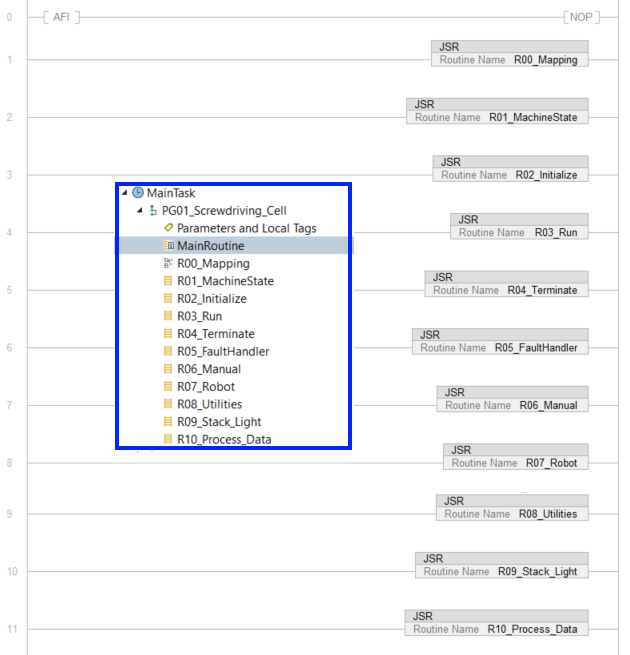 Mapping ExamplesNotation: R1S1C0  Rack 1, Slot 1, Channel 0.DCH(	Instance, 		Input, 			Output);DCH(	R1S1C0_DCH,		ECB1_RESET,			Local:1:O.Pt00.Data);DCH(	R1S1C1_DCH,		ECB2_RESET,			Local:1:O.Pt01.Data);DCH(	R1S2C0_DCH, 	Local:2:I.Pt00.Data,	ECB1_TRIP_INPUT);DCH(	R1S2C1_DCH, 	Local:2:I.Pt01.Data,	ECB1_GRT80_INPUT);COP(Source,Dest,Length);COP(D14_IO_Link:I.Ch0Data[0],Festo_Analog_Buffer[0], 3);	// Airflow (4-20mA)Notes: Masked Move (MVM) instruction copies the Source to a Destination and allows portions of the data to be masked. The MVM instruction uses a Mask to pass or block Source data bits. A "1" in the mask means the data bit is passed; a "0" in the mask means the data bit is blocked. If integer data types are mixed, the instruction fills the upper bits of the smaller integer data types with 0s so that they are the same size as the largest data type. The Copy File (COP) instruction copies the value(s) in the Source to the values in the Destination. The Source remains unchanged.  Source: Initial element to copy, Dest: Initial element to be overwritten by the Source, Length: Number of Destination elements to copy.  Important: Unexpected operation may occur if; Output tag operands are overwritten; Members of a structure operand are overwritten; Except when specified, structure operands are shared by multiple instructions.DHC Add-On InstructionDCH v1.0, Discrete Channel Controller. For use in mapping routines.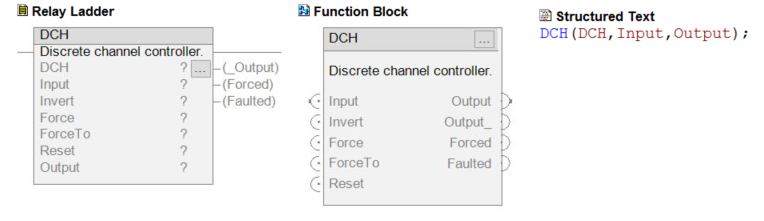 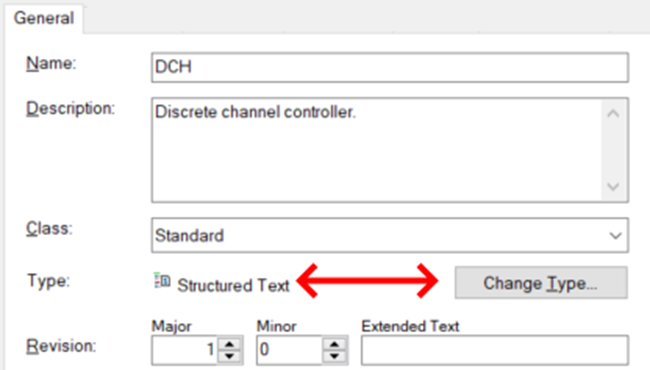 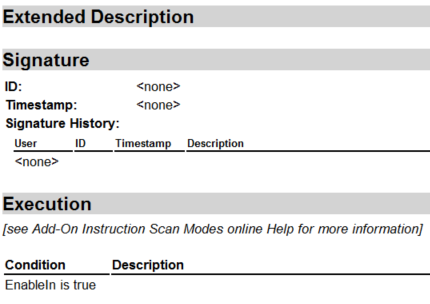 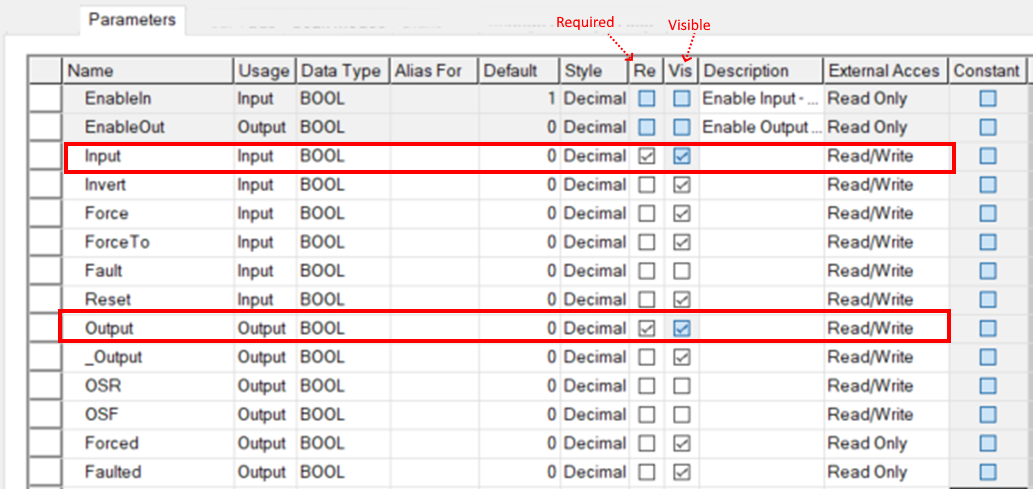 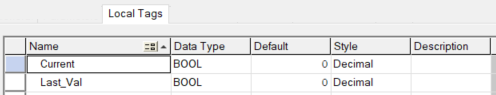 DHC function Logic:// Grab the current status of the input.Current := Input;Forced := Force;// Turn off both of the trigger bits.OSR := 0;OSF := 0;// Check for the overwrite enable flag.// If it's set ignore everything and just push the override value into the current.if (Force) then	Current := ForceTo;end_if;// Write to the outputs now.if (Invert)then	Output := not Current;	_Output := Current;   else	Output := Current;	_Output := not Current;end_if;// Check for triggers. If the value changes between the last evaluation and this one// then we will set one of our trigger bits.if (Last_Val xor Output) then	if (not Last_Val and Output) then		OSR := 1;				// Low to high transition.	else		OSF := 1;				// High to low transition.	end_if;end_if;// Capture the value of the input from this evaluation.Last_Val := Current;// Fault latching logic.if Fault then	Faulted := 1;end_if;if Faulted and Reset then	Faulted := 0;end_if;Stack Light Add-On InstructionRW Stack Light function block in ladder.      Local Tags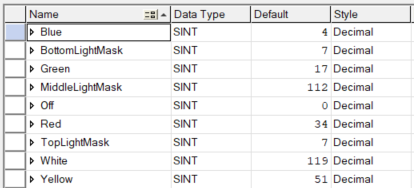 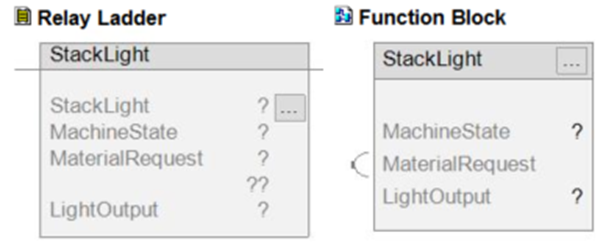 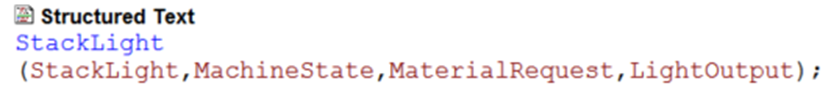 Parameters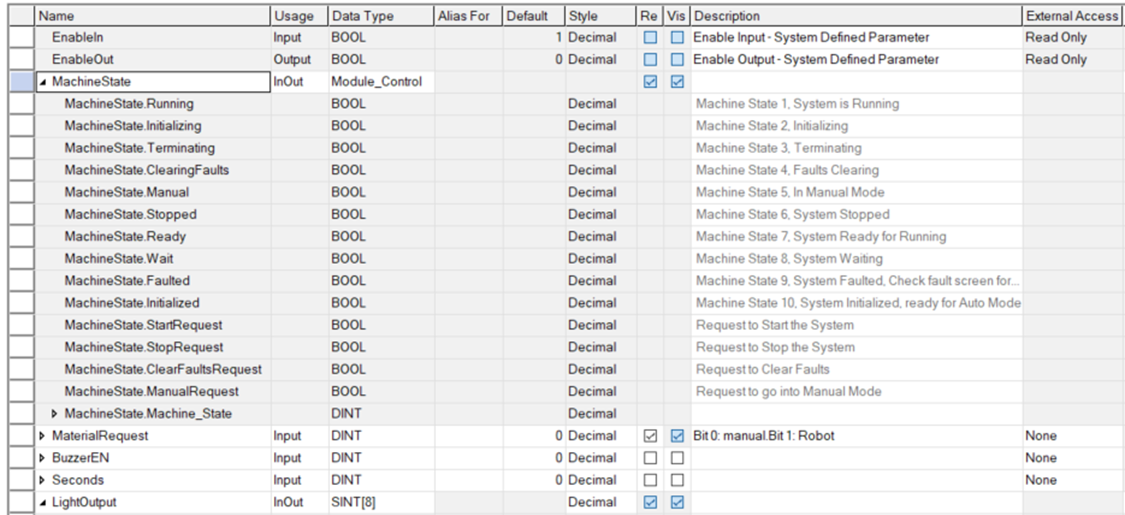 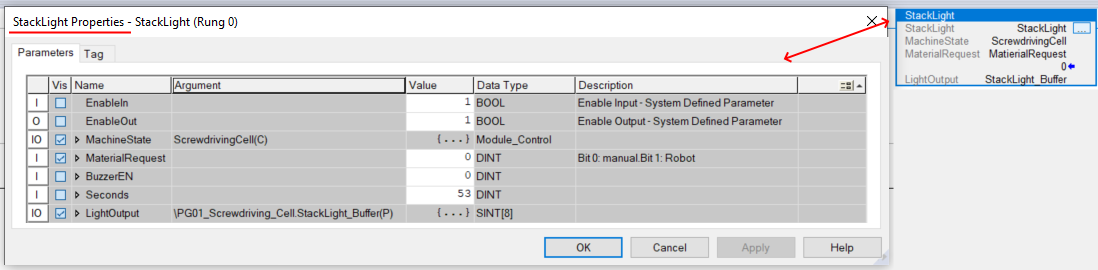 Stack Light Function Logic: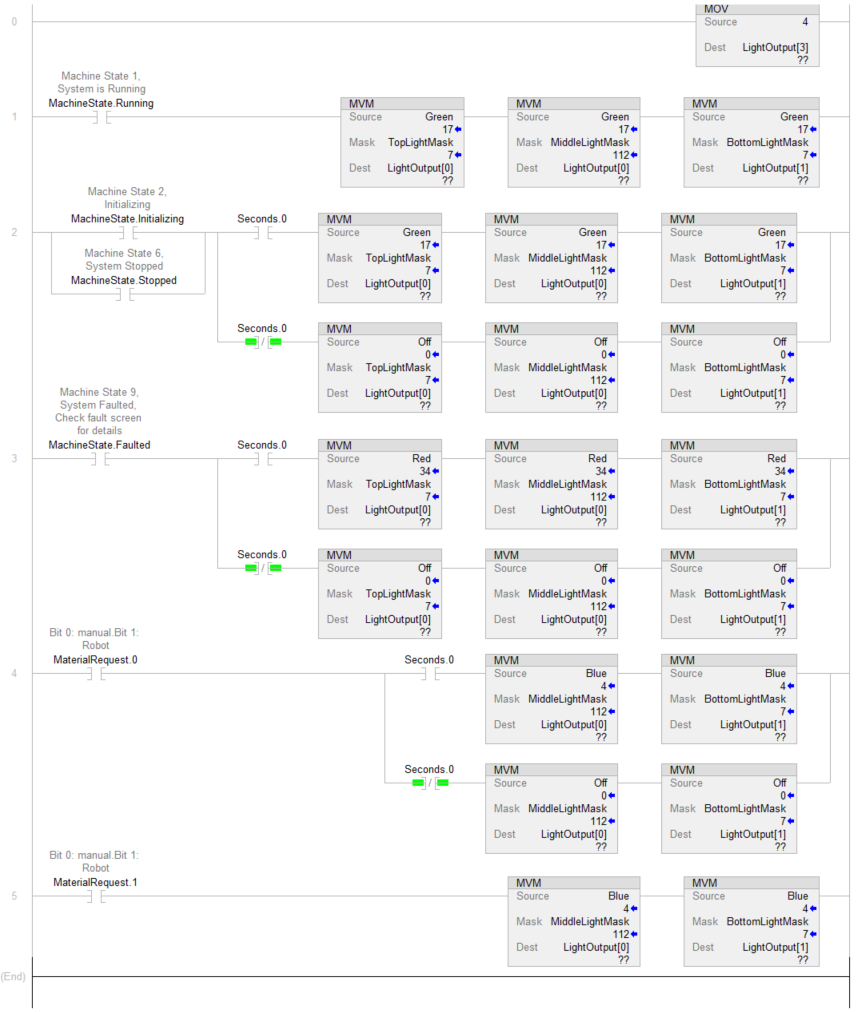 User Defined Data Type: DateTime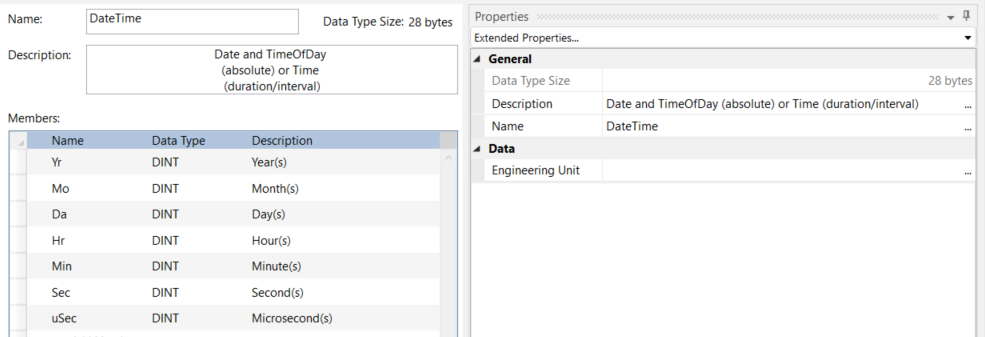 User Defined Data Type: RFID_Reader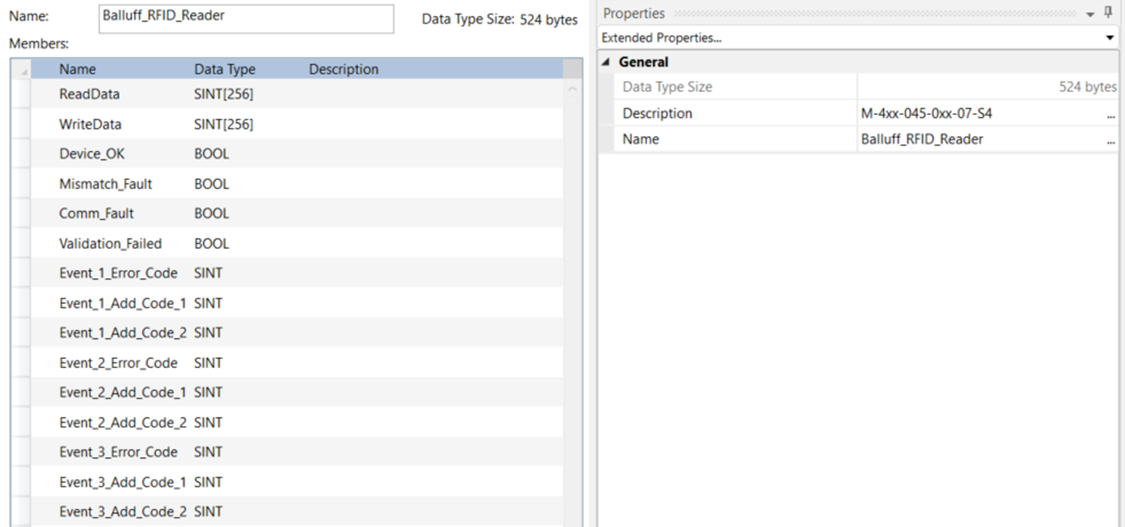 User Defined Data Type: Module_Control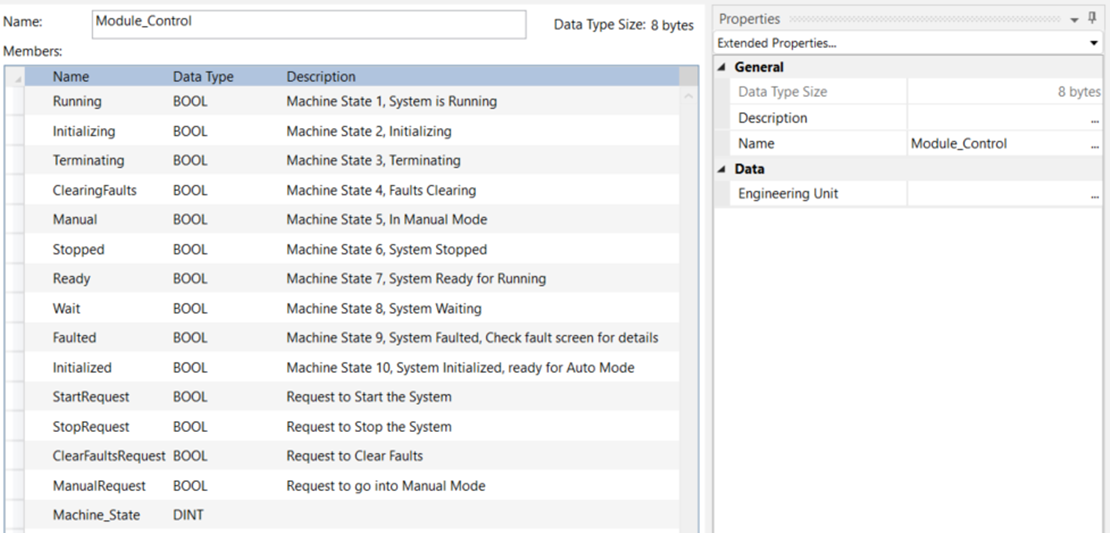 User Defined Data Type: Process_Data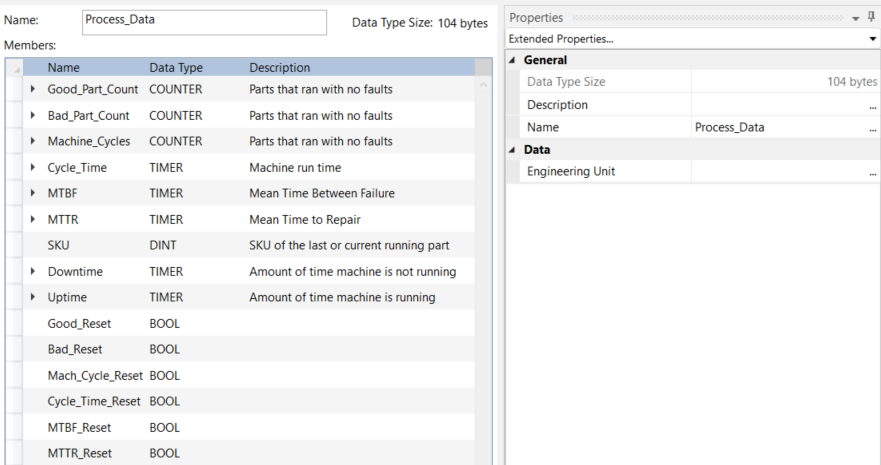 User Defined type: State_Control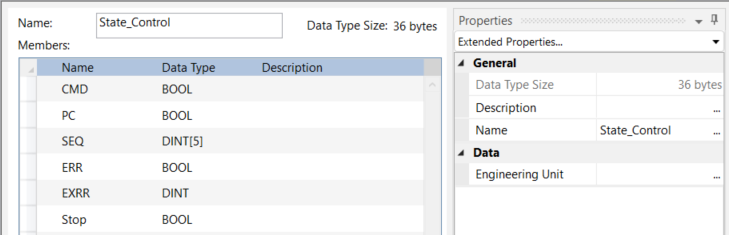 User Defined Type: Shift_Time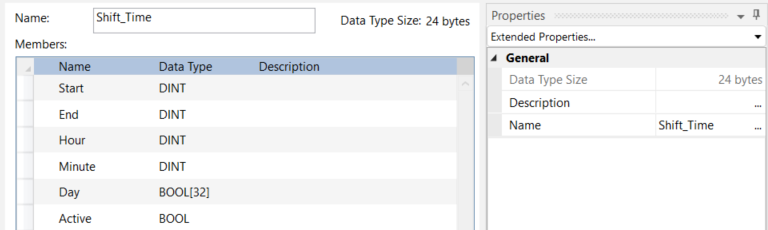 Add-on Instruction: AlarmHistory_AOI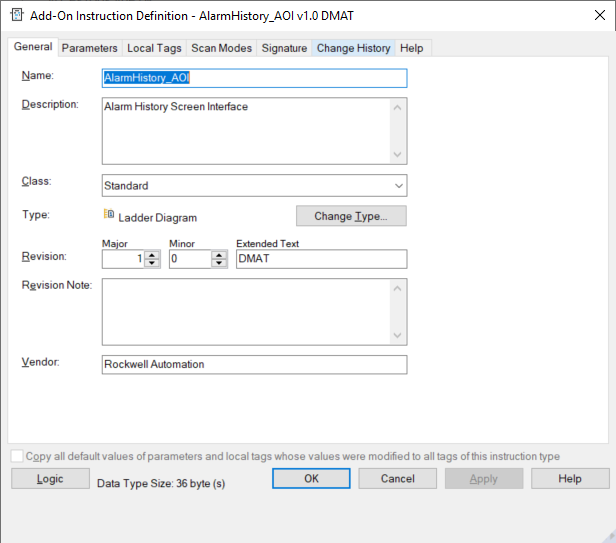 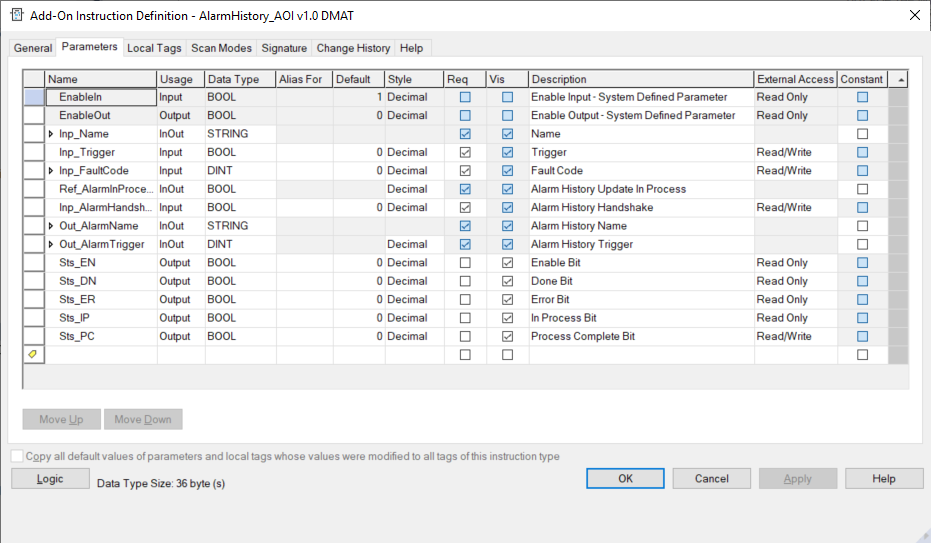 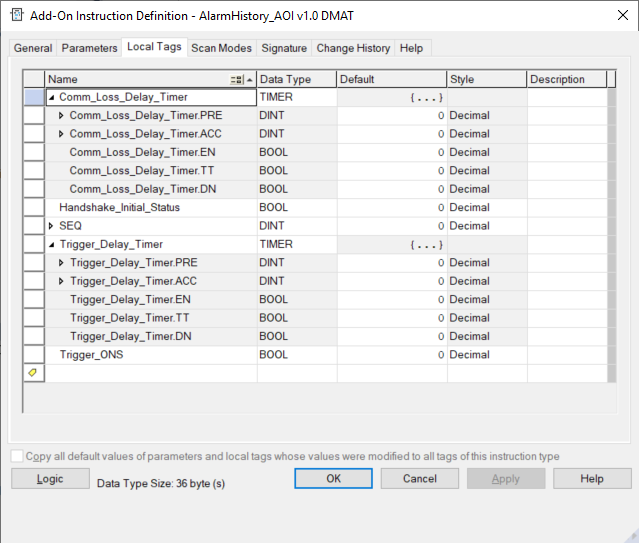 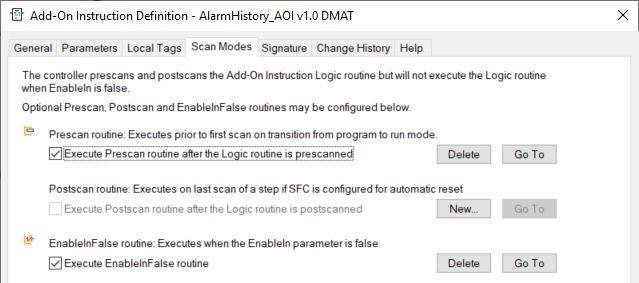 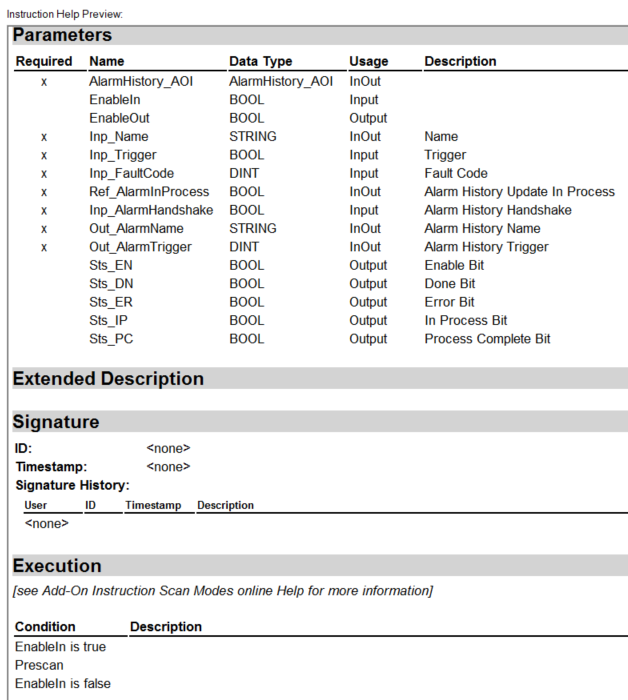 AlarmHistory_AOI v1.0 DMATRockwell Automation[Contact the Add-On Instruction developer for questions or problems with this instruction]Alarm History Screen InterfaceClass: Standard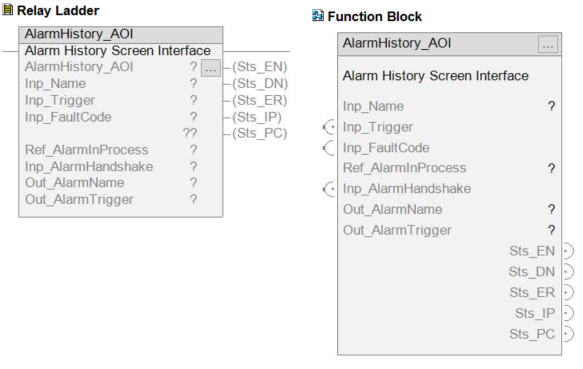 Structured Text
AlarmHistory_AOI(AlarmHistory_AOI,Inp_Name,Inp_Trigger,Inp_FaultCode,Ref_AlarmInProcess,Inp_AlarmHandshake,Out_AlarmName,Out_AlarmTrigger); Logic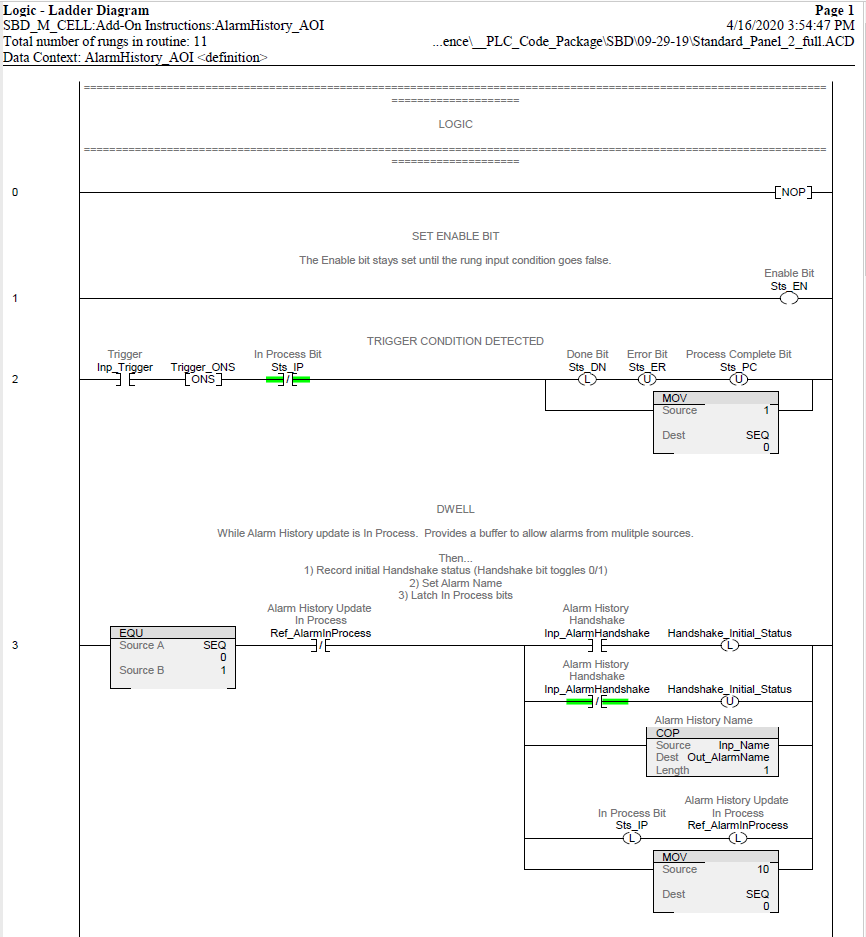 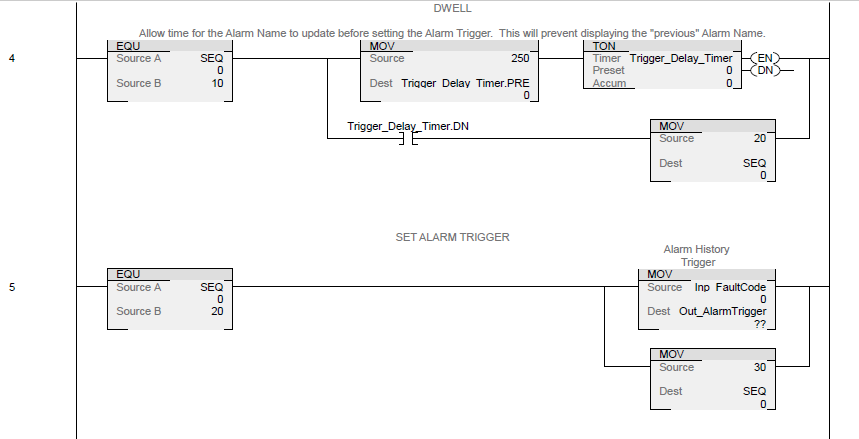 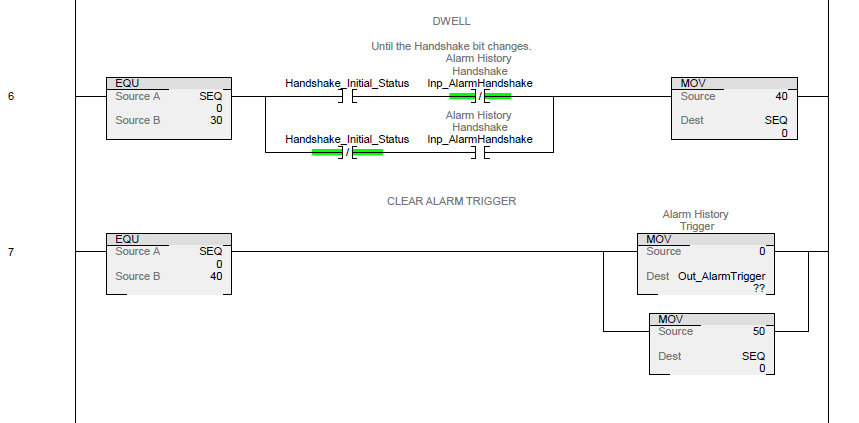 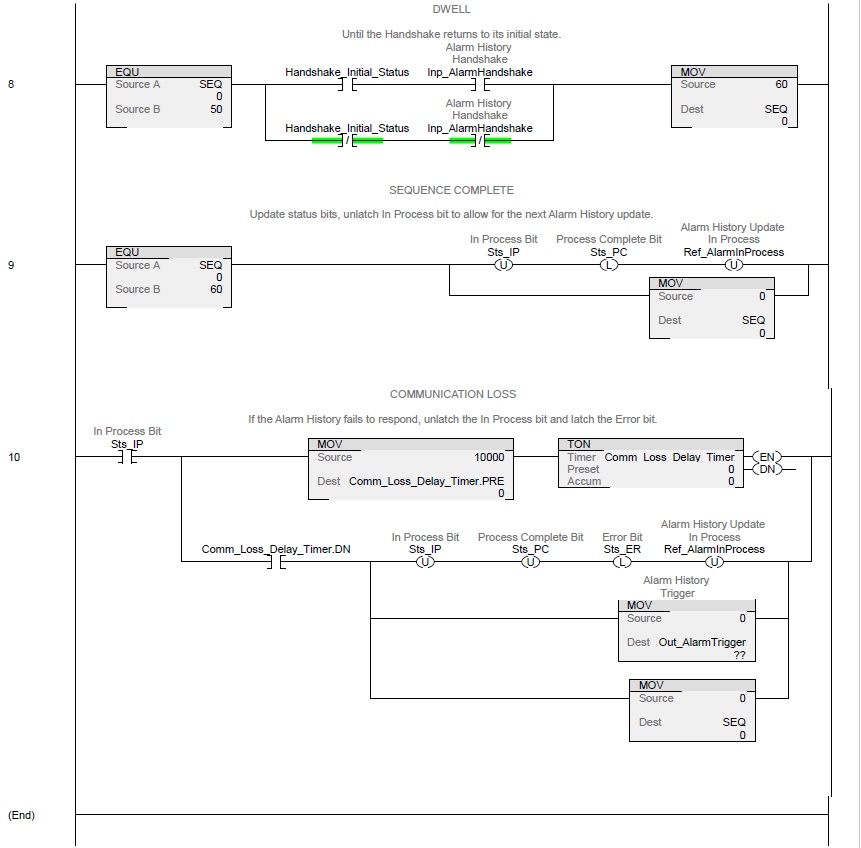 Add-on Instruction: T_ADD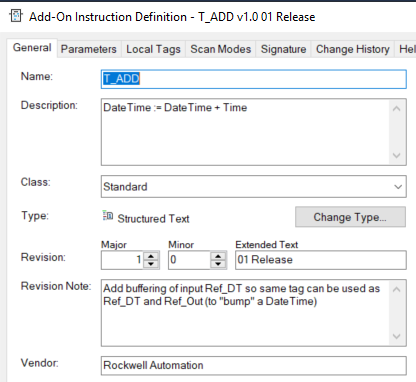 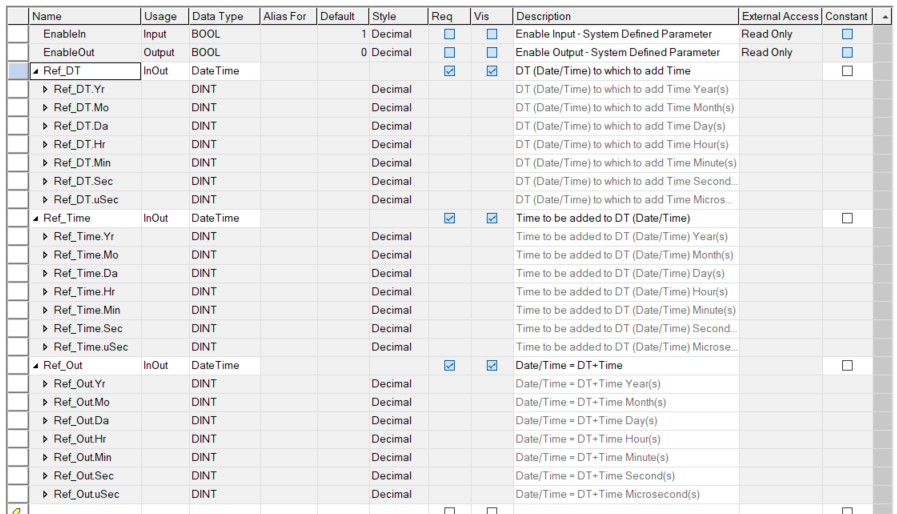 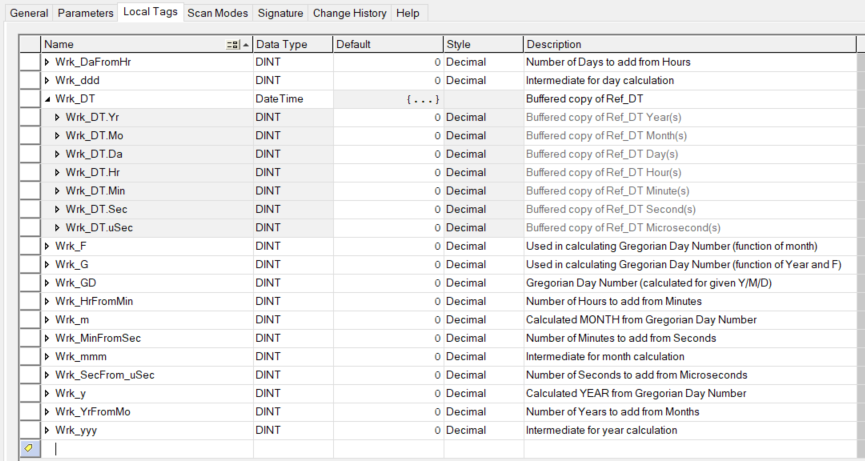 Extended Description Text:T_Add : Add Date/Time plus Time to get new Date/TimeThis instruction adds a given amount of Time to a Date/Time to arrive at a new Date/Time.The new Date/Time is "normalized", that is, given as a valid (if possible) Gregorian Date and Time:*  0 <= Microseconds < 1,000,000*  0 <= Seconds < 60    (NOTE: this instruction cannot add leap seconds;  sorry!)*  0 <= Minutes < 60*  0 <= Hours < 24*  1 <= Day <= 31 AND Date is a Valid Gregorian Date (see below)*  1 <= Month <= 12NOTE:  The Ref_DT parameter must be a valid Date and Time, NOT an AMOUNT of time!   The Ref_Time parameter is the AMOUNT of  time!  If you swap these, you'll get an invalid    result, at least if Ref_DT.Yr, Ref_DT.Mo or Ref_DT.Da is zero!NOTE:  This instruction does NOT switch to Julian dates for dates before 1582 (or 1753 or    whenever your place of interest switched to the Gregorian Calendar -- see Wikipedia on    "Gregorian Calendar" for details)!  This instruction assumes the Gregorian Calendar extends    "indefinitely" (about 5.8 million years) either side of "zero" CE!  It DOES handle the Gregorian    4 / 100 / 400 year rules, so Feb. 29, 2000 is a valid date, but Feb. 29, 2100 is not.  It DOES    NOT handle Daylight Savings Time hour offsets when the amount of Time added carries the    Date/Time across summer/winter time boundaries.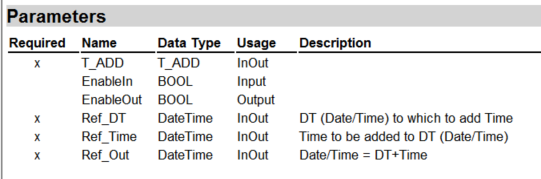 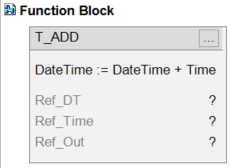 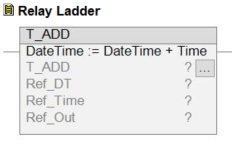 Structured Text
T_ADD(T_ADD,Ref_DT,Ref_Time,Ref_Out);LOGIC// T_ADD : TIME -- ADD DATE/TIME PLUS TIME -> DATE/TIME//// This instruction adds a given amount of Time to a Date/Time to arrive at a new Date/Time// The new Date/Time is "normalized", that is, given as a valid (if possible) Gregorian Date and Time:////   *  0 <= Microseconds < 1,000,000//   *  0 <= Seconds < 60    (NOTE: this instruction cannot add leap seconds;  sorry!//   *  0 <= Minutes < 60//   *  0 <= Hours < 24//   *  1 <= Day <= 31 AND Date is a Valid Gregorian Date (see below)//   *  1 <= Month <= 12////  NOTE:  The Ref_DT parameter must be a valid Date and Time, NOT an AMOUNT of time!  The Ref_Time parameter is the AMOUNT of//    time!  If you swap these, you'll get an invalid result, at least if Ref_DT.Yr, Ref_DT.Mo or Ref_DT.Da is zero!////  NOTE:  This instruction does NOT switch to Julian dates for dates before 1582 (or 1753 or whenever your place of interest//    switched to the Gregorian Calendar -- see Wikipedia on "Gregorian Calendar" for details)!  This instruction assumes the //    Gregorian Calendar extends "indefinitely" (about 5.8 million years) either side of "zero" CE!  It DOES handle the//    Gregorian 4 / 100 / 400 year rules, so Feb. 29, 2000 is a valid date, but Feb. 29, 2100 is not.  It DOES NOT handle//    Daylight Savings Time hour offsets when the amount of Time added carries the Date/Time across summer/winter time boundaries.////  NOTE:  For algorithms used for Gregorian Date and Days Between Dates, see http://alcor.concordia.ca/~gpkatch/gdate-algorithm.html////  V1.0-00 2009-04-23: Initial formal release//	V1.0-01 2014-02-28: Add buffering of input Ref_DT so same tag can be used as Ref_DT and Ref_Out (to "bump" a DateTime)//// Buffer input DateTimeWrk_DT.Yr   := Ref_DT.Yr;Wrk_DT.Mo   := Ref_DT.Mo;Wrk_DT.Da   := Ref_DT.Da;Wrk_DT.Hr   := Ref_DT.Hr;Wrk_DT.Min  := Ref_DT.Min;Wrk_DT.Sec  := Ref_DT.Sec;Wrk_DT.uSec := Ref_DT.uSec;// Add Microseconds (accounting for adding a negative number of Microseconds!)Ref_Out.uSec := (Wrk_DT.uSec+Ref_Time.uSec) MOD 1000000;// Carry excess SecondsWrk_SecFrom_uSec := (Wrk_DT.uSec+Ref_Time.uSec) / 1000000;IF (Ref_Out.uSec < 0) THEN  Ref_Out.uSec := Ref_Out.uSec + 1000000;  Wrk_SecFrom_uSec := Wrk_SecFrom_uSec - 1;END_IF;// Add SecondsRef_Out.Sec := (Wrk_DT.Sec+Ref_Time.Sec+Wrk_SecFrom_uSec) MOD 60;// Carry excess MinutesWrk_MinFromSec := (Wrk_DT.Sec+Ref_Time.Sec+Wrk_SecFrom_uSec) / 60;// Handle negative sumIF (Ref_Out.Sec < 0) THEN  Ref_Out.Sec := Ref_Out.Sec + 60;  Wrk_MinFromSec := Wrk_MinFromSec - 1;END_IF;// Add MinutesRef_Out.Min := (Wrk_DT.Min+Ref_Time.Min+Wrk_MinFromSec) MOD 60;// Carry excess HoursWrk_HrFromMin := (Wrk_DT.Min+Ref_Time.Min+Wrk_MinFromSec) / 60;// Handle negative sumIF (Ref_Out.Min < 0) THEN  Ref_Out.Min := Ref_Out.Min + 60;  Wrk_HrFromMin := Wrk_HrFromMin - 1;END_IF;// Add HoursRef_Out.Hr := (Wrk_DT.Hr+Ref_Time.Hr+Wrk_HrFromMin) MOD 24;// Carry excess DaysWrk_DaFromHr := (Wrk_DT.Hr+Ref_Time.Hr+Wrk_HrFromMin) / 24;// Handle negative sumIF (Ref_Out.Hr < 0) THEN  Ref_Out.Hr := Ref_Out.Hr + 24;  Wrk_DaFromHr := Wrk_DaFromHr - 1;END_IF;// That takes care of the time.  To add the days, we need to compute a Gregorian Day Number from the input Date,// then add the days and compute a Date from the new total Gregorian Day Number.  This takes care of the days in the months.// (After thet, we'll add the Months and Years like we did with the time.)// Compute the Gregorian Day Number for the input DateWrk_F := (Wrk_DT.Mo+9) MOD 12;Wrk_G := Wrk_DT.Yr - Wrk_F/10;Wrk_GD := 365*Wrk_G+Wrk_G/4-Wrk_G/100+Wrk_G/400+(Wrk_F*306+5)/10+Wrk_DT.Da-1;// Add the daysWrk_GD := Wrk_GD+Ref_Time.Da+Wrk_DaFromHr;// And back out from this Gregorian Day Number to a dateWrk_yyy := TRUNC (Wrk_GD +1.5)/365.2425;Wrk_ddd := Wrk_GD - (365*Wrk_yyy+Wrk_yyy/4-Wrk_yyy/100+Wrk_yyy/400);IF (Wrk_ddd < 0) THEN	Wrk_yyy := Wrk_yyy - 1;	Wrk_ddd := Wrk_GD - (365*Wrk_yyy+Wrk_yyy/4-Wrk_yyy/100+Wrk_yyy/400);	IF (Wrk_ddd < 0) THEN		Wrk_yyy := Wrk_yyy - 1;		Wrk_ddd := Wrk_GD - (365*Wrk_yyy+Wrk_yyy/4-Wrk_yyy/100+Wrk_yyy/400);	END_IF;END_IF;Wrk_mmm := (100*Wrk_ddd + 52)/3060;Wrk_y := Wrk_yyy + (Wrk_mmm + 2)/12;Wrk_m := ((Wrk_mmm + 2) MOD 12) + 1; Ref_Out.Da := Wrk_ddd - ((Wrk_mmm * 306) + 5)/10 + 1;// Add MonthsRef_Out.Mo := ((Wrk_m+Ref_Time.Mo-1) MOD 12)+1;// Carry excess YearsWrk_YrFromMo := (Wrk_m+Ref_Time.Mo-1) / 12;// Handle negative sumIF (Ref_Out.Mo < 1) THEN  Ref_Out.Mo := Ref_Out.Mo + 12;  Wrk_YrFromMo := Wrk_YrFromMo - 1;END_IF;// Add YearsRef_Out.Yr := Wrk_y+Ref_Time.Yr+Wrk_YrFromMo;Add-on Instrcution: T_DST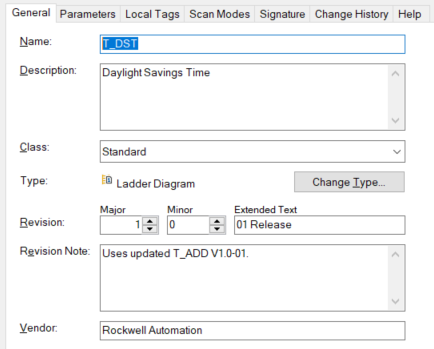 Parameters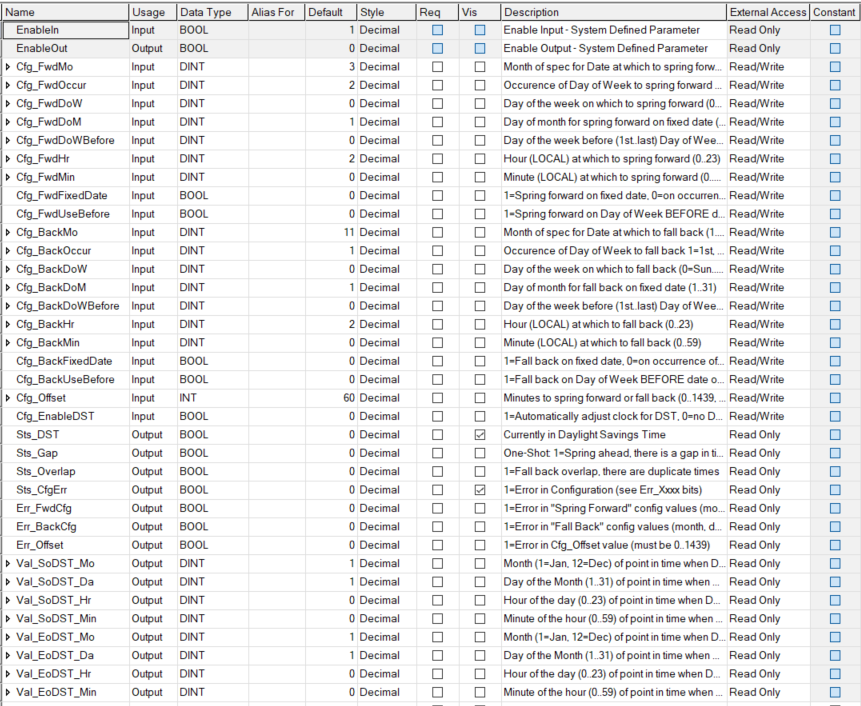 Local Tags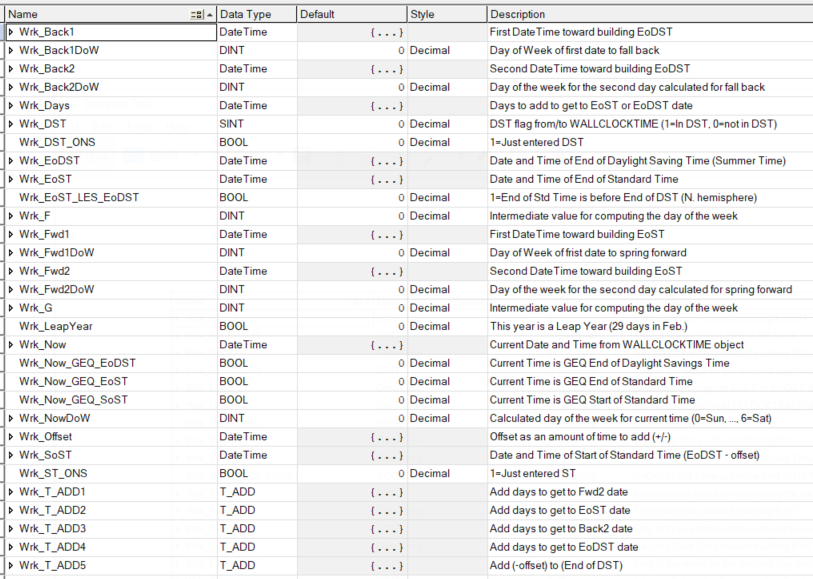 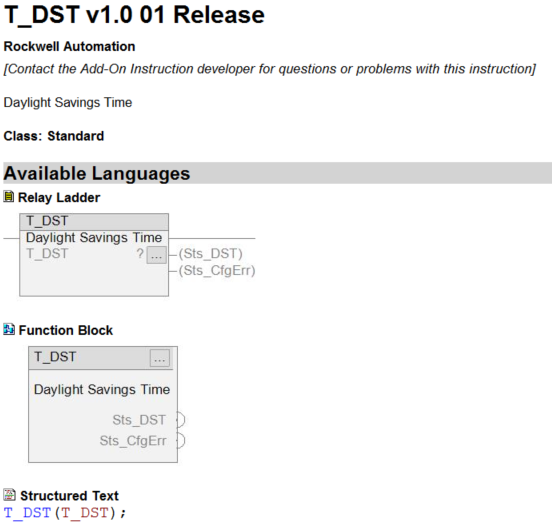 ParametersExtended DescriptionThis instruction manages Daylight Saving Time.  It uses a number of configuration 
values to allow handling a wide variety of national and regional rules for 
when to start and end Daylight Saving Time (or "Summer Time"). 

For use with HMI, it also provides Values for display of the Month/Day 
and Hour:Minute of the points in time when DST starts and ends. 

Plus, for logging logic, it provides bits to indicate when timestamps might 
have an Overlap (1:30 a.m. happens twice) or there is a Gap (one-shot). 

For best results: 

1.  Clear  Cfg_EnableDST  to 0. 
2.  Open the Controller Properties, clear the DST checkbox 
       and set the clock to local STANDARD time 
3.  Configure the T_DST instruction per the instructions below. 
4.  Set the  Cfg_EnableDST  bit to 1. 

The clock will be switched to DST based on the rules entered 
if DST is currently in effect for your location. 

Configuration: 
------------------------------ 
Cfg_FwdMo: Month specified in rule for Date at which to spring forward (1..12)    
Cfg_FwdOccur: Occurence of Day of Week to spring forward 1=1st, 2=2nd, .. 5=last    
Cfg_FwdDoW: Day of the week on which to spring forward (0=Sun..6=Sat)    
Cfg_FwdDoM: Day of month for spring forward if on a fixed date (1..31)    
Cfg_FwdDoWBefore: Day of the week BEFORE the 1st..last Day of Week or Date (0=Sun..6=Sat)    
Cfg_FwdHr: Hour (LOCAL) at which to spring forward (0..23)    
Cfg_FwdMin: Minute (LOCAL) at which to spring forward (0..59)    
Cfg_FwdFixedDate: 1=Spring forward on fixed date, 0=on occurrence of Day of Week 
Cfg_FwdUseBefore: 1=Spring forward on Day of Week BEFORE date or day of week    

Cfg_BackMo: Month specified in rule for Date at which to fall back (1..12)    
Cfg_BackOccur: Occurence of Day of Week to fall back 1=1st, 2=2nd, .. 5=last    
Cfg_BackDoW: Day of the week on which to fall bacj (0=Sun..6=Sat)    
Cfg_BackDoM: Day of month for fall back if on a fixed date (1..31)    
Cfg_BackDoWBefore: Day of the week BEFORE the 1st..last Day of Week or Date (0=Sun..6=Sat)    
Cfg_BackHr: Hour (LOCAL) at which to fall back (0..23)    
Cfg_BackMin: Minute (LOCAL) at which to fall back (0..59)    
Cfg_BackFixedDate: 1=Fall back on fixed date, 0=on occurrence of Day of Week 
Cfg_BackUseBefore: 1=Fall back on Day of Week BEFORE date or day of week    

Cfg_Offset: Number of minutes to spring forward or fall back (0..1439, def=60)    
Cfg_EnableDST:  1=Automatically adjust clock for DST, 0=Always Standard Time, no DSTExecution[see Add-On Instruction Scan Modes online Help for more information]Revision v1.0 NotesUses updated T_ADD V1.0-01.Various Ladder Examples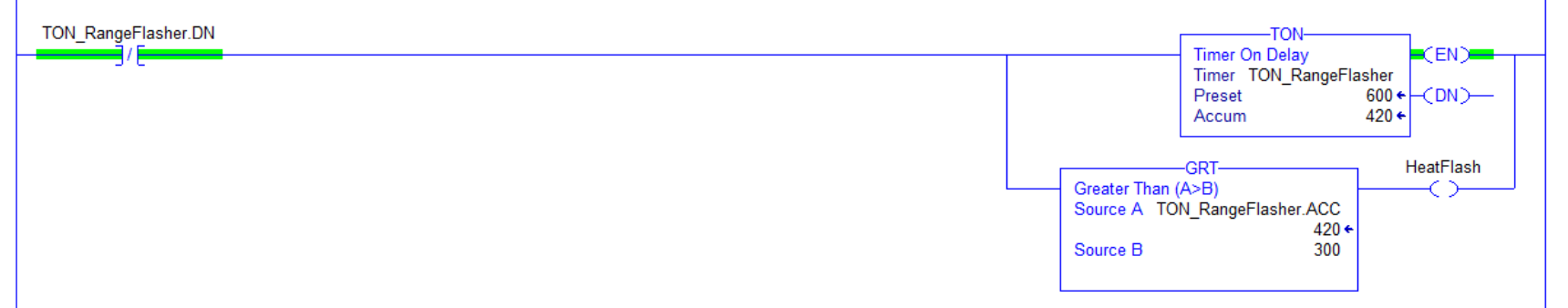 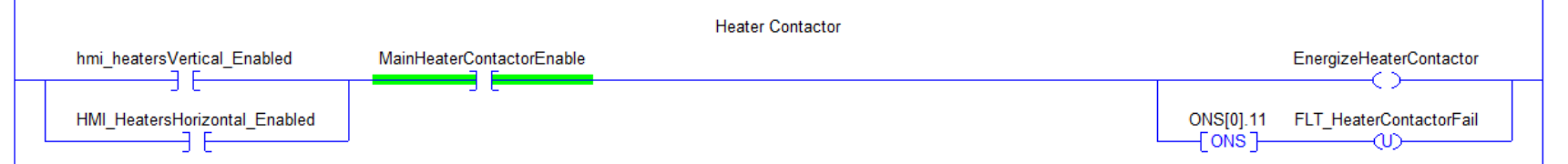 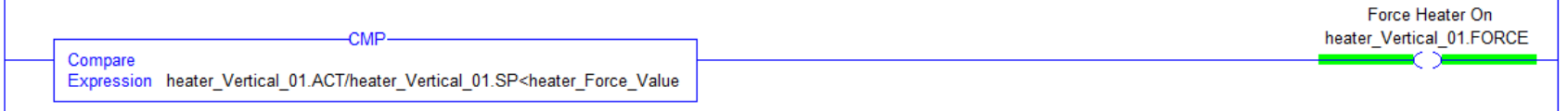 Add-on Instruction w/ logic for heater control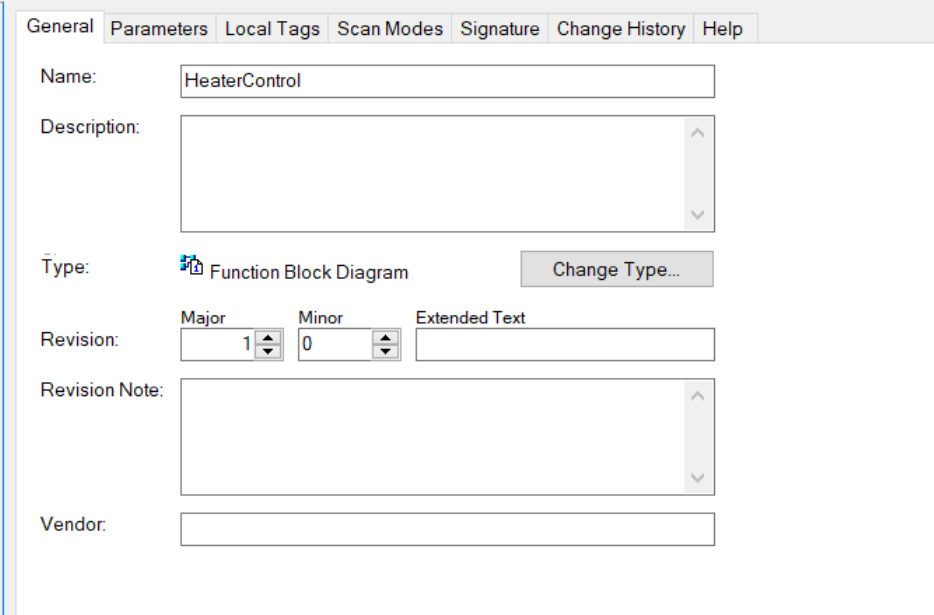 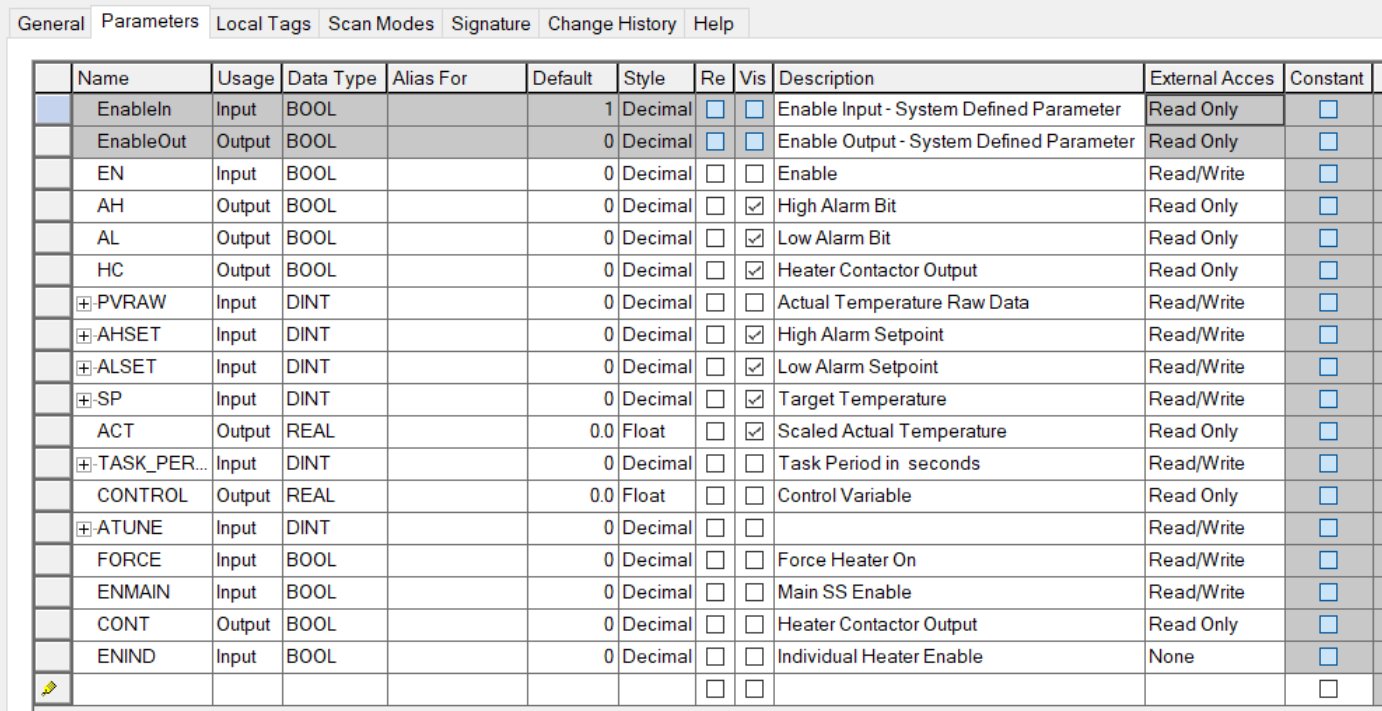 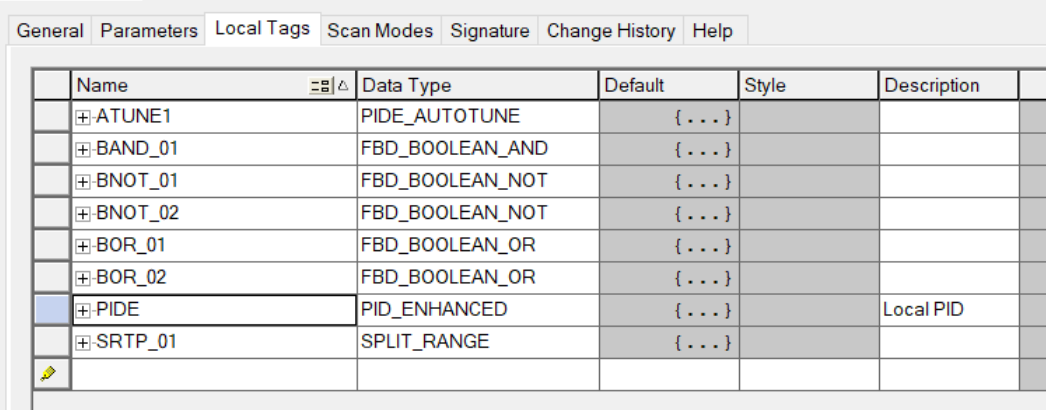 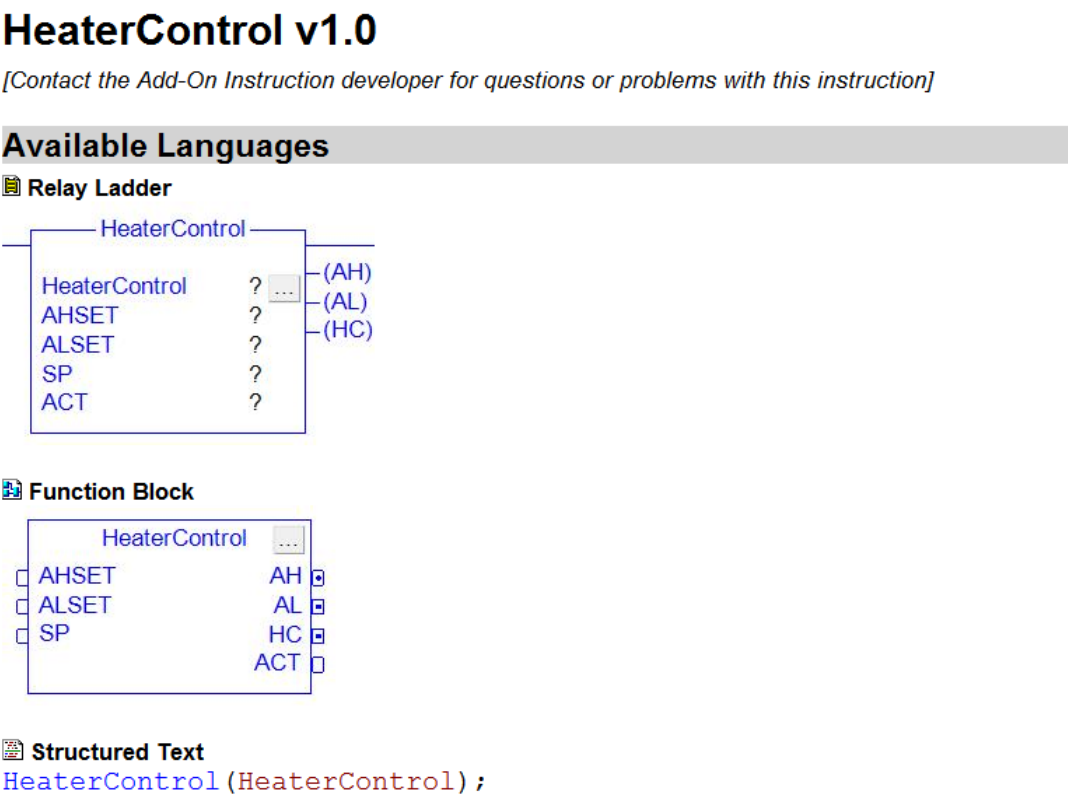 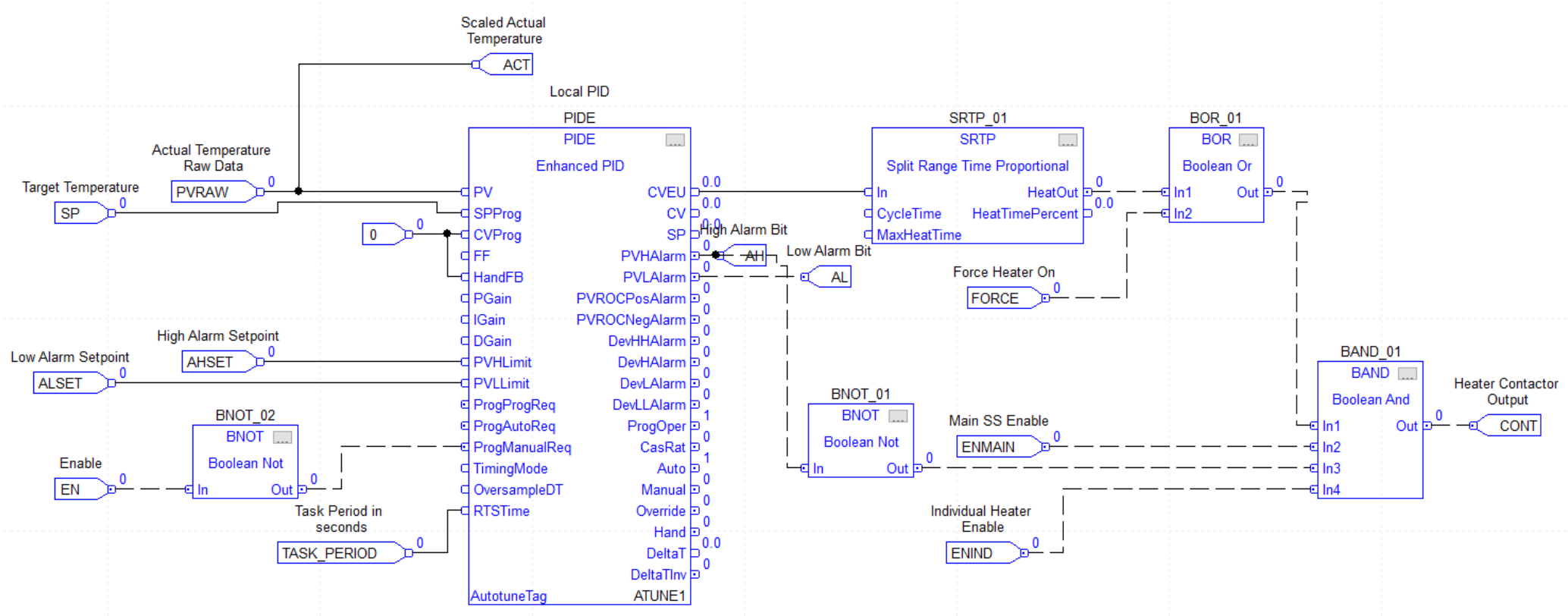 Manipulate Alarms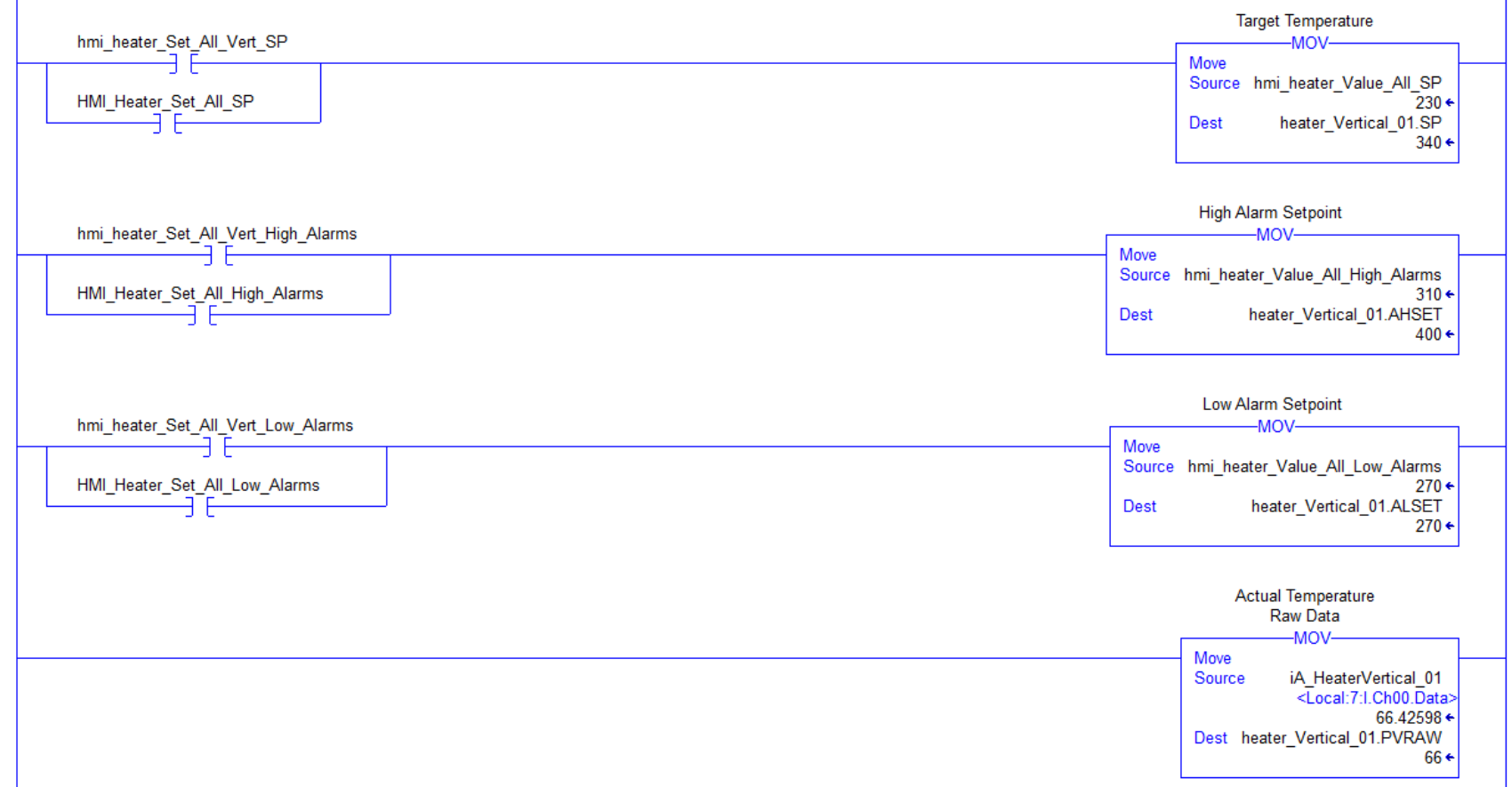 One Shot Rising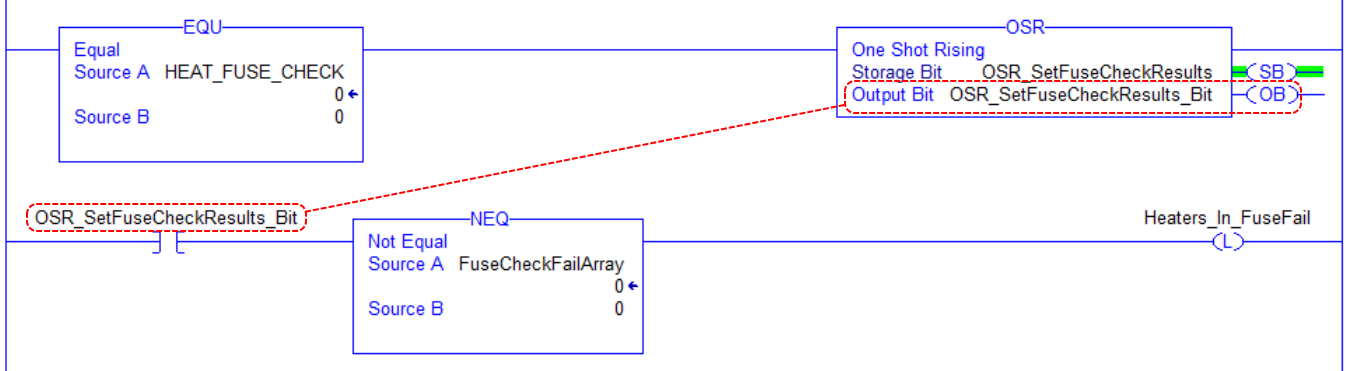 OSR instruction sets the output bit for one scan when rung-condition-in transitions from false to true.Storage bit: Internal storage bit, stores the rung-condition-in from the last time the inst. was executed.Output bit: Bit to be modified.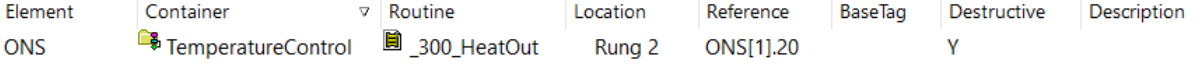 Establishing Safety Interlocks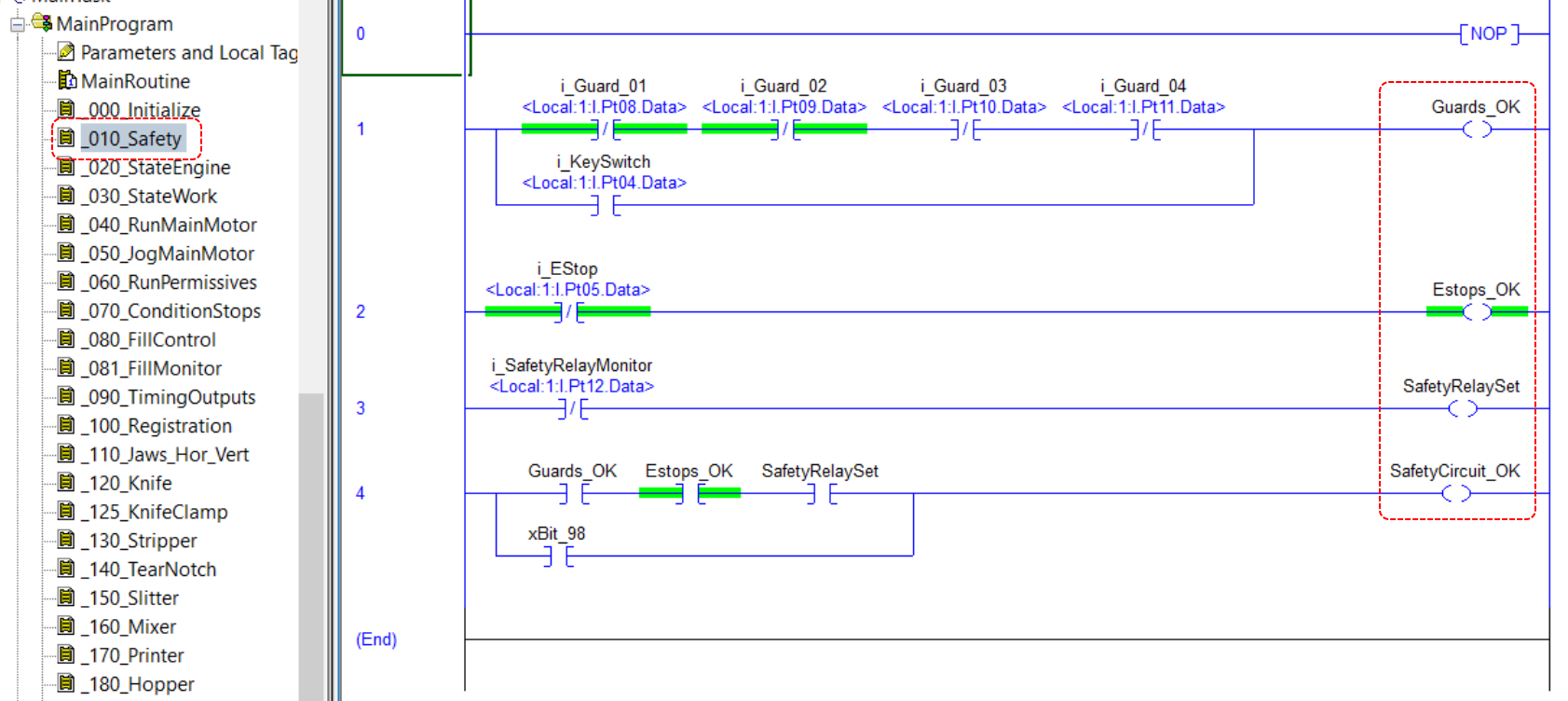 Initializing Axis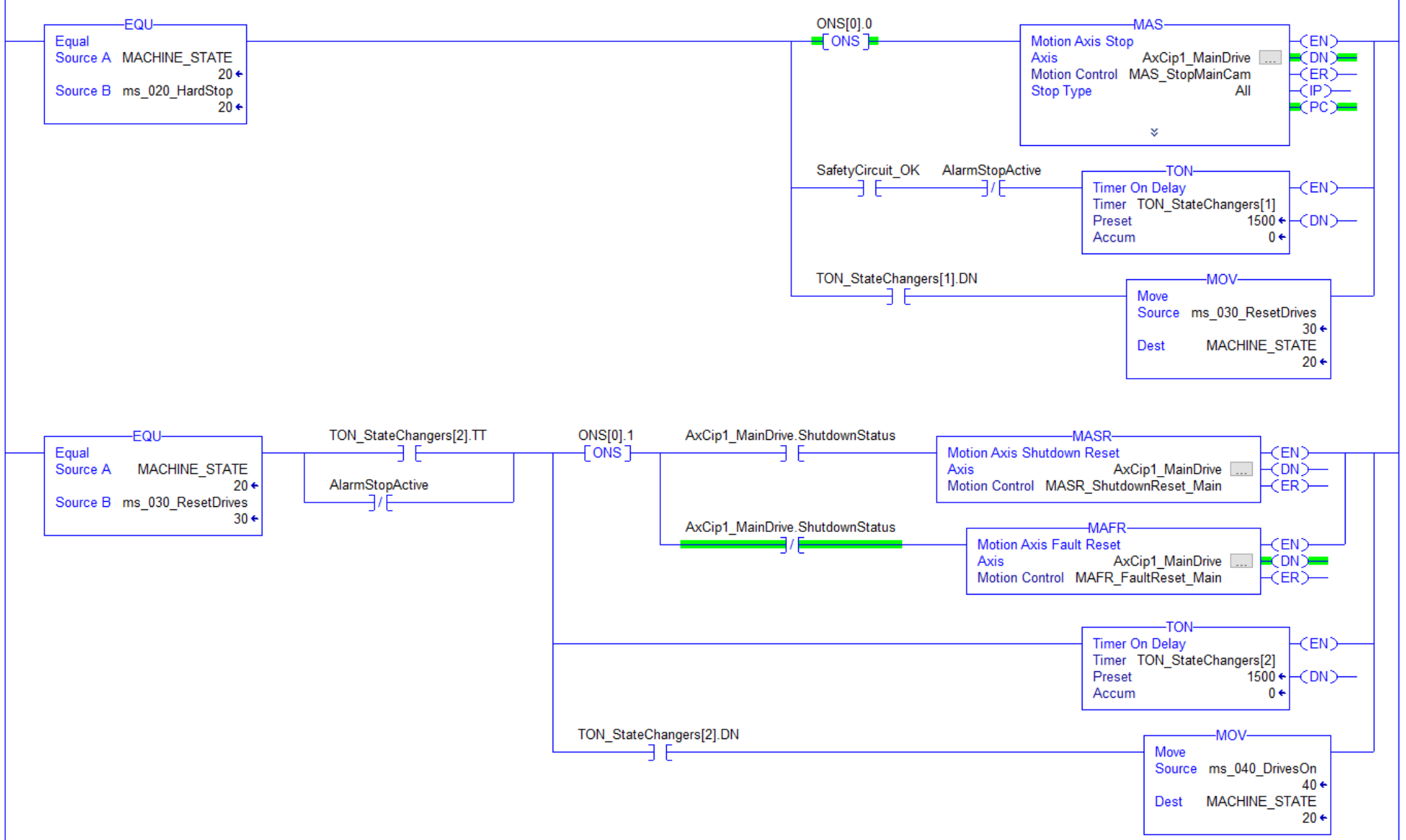 Homing Sequence Example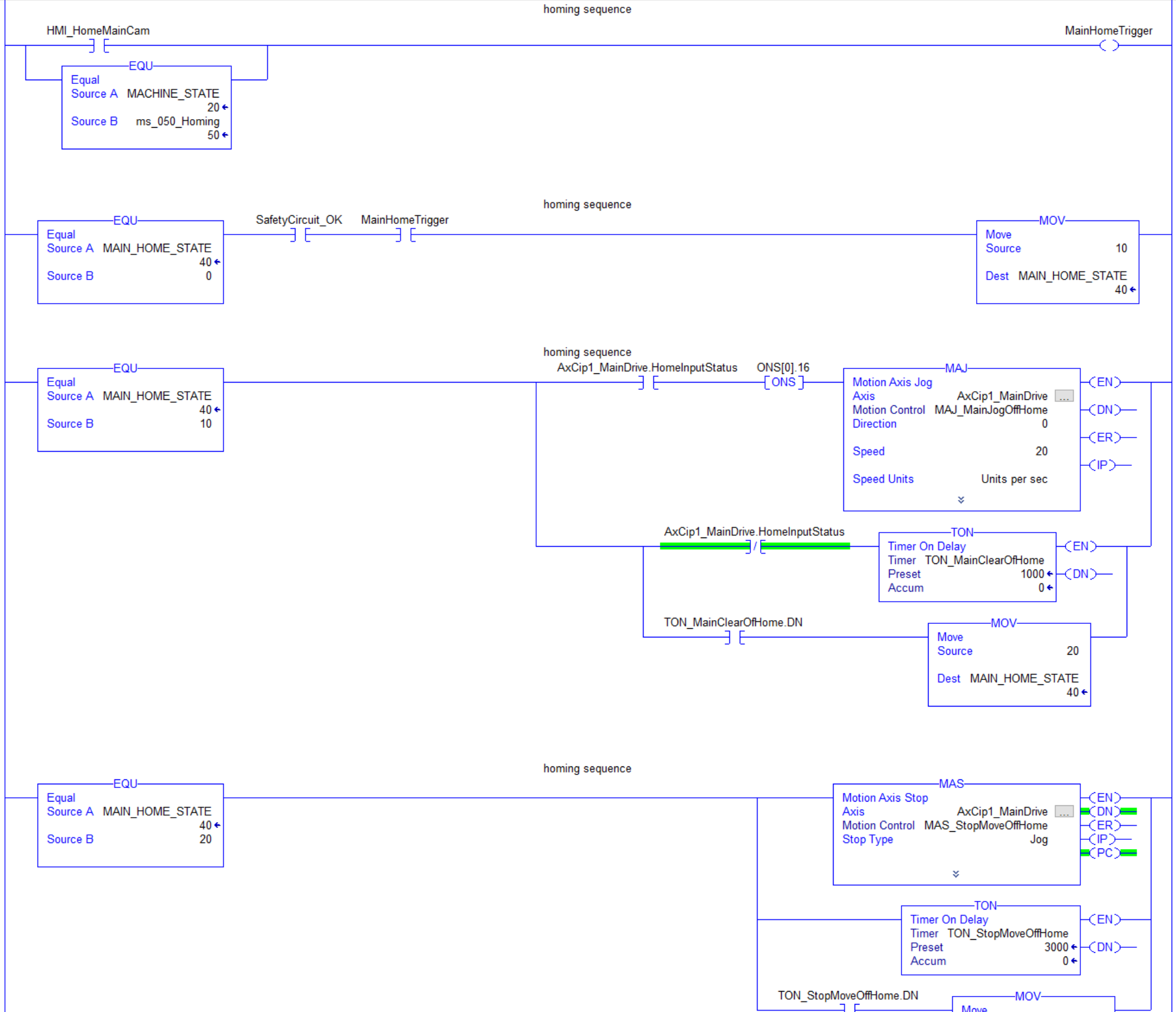 Use Limit to Select Action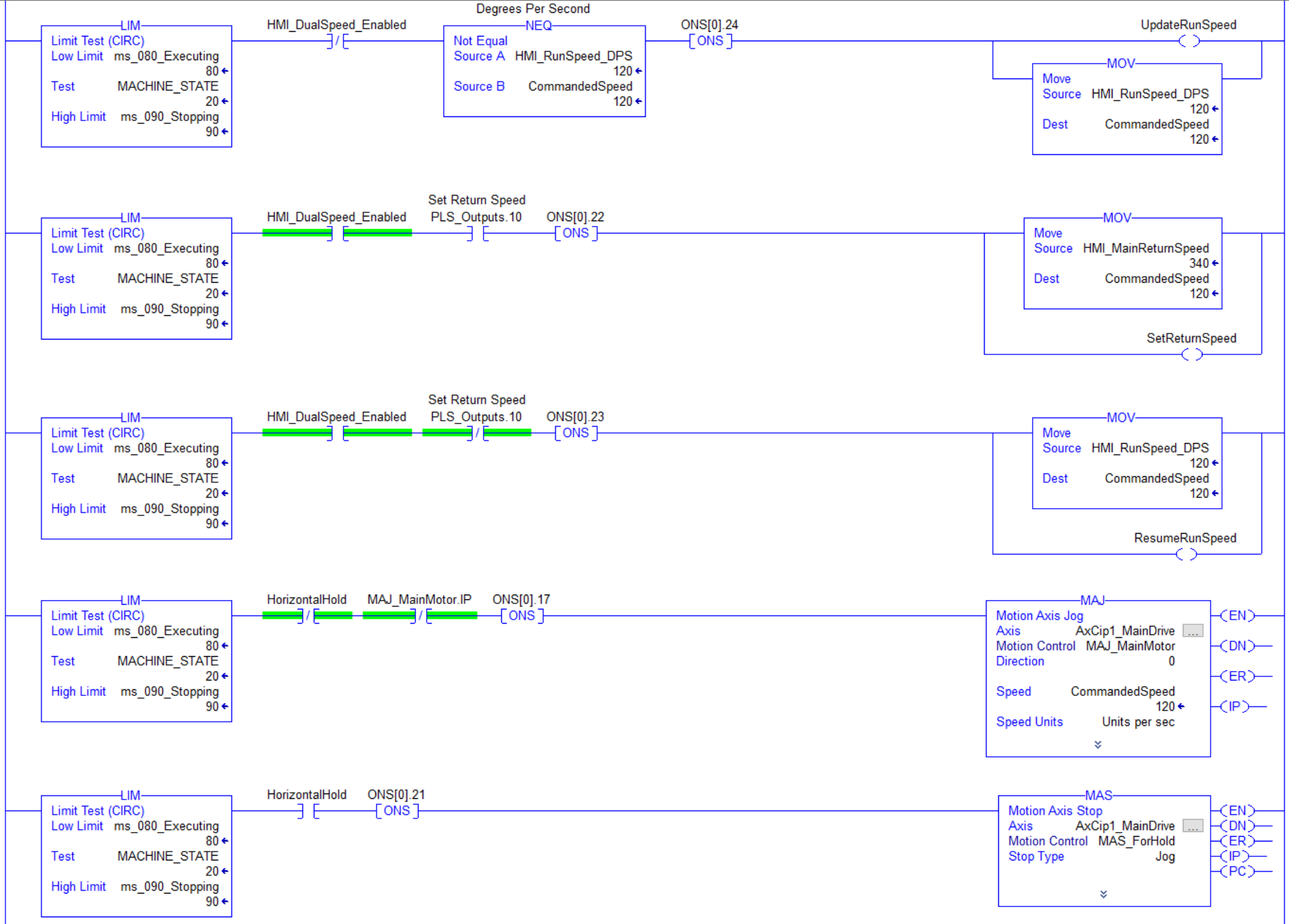 Jog Example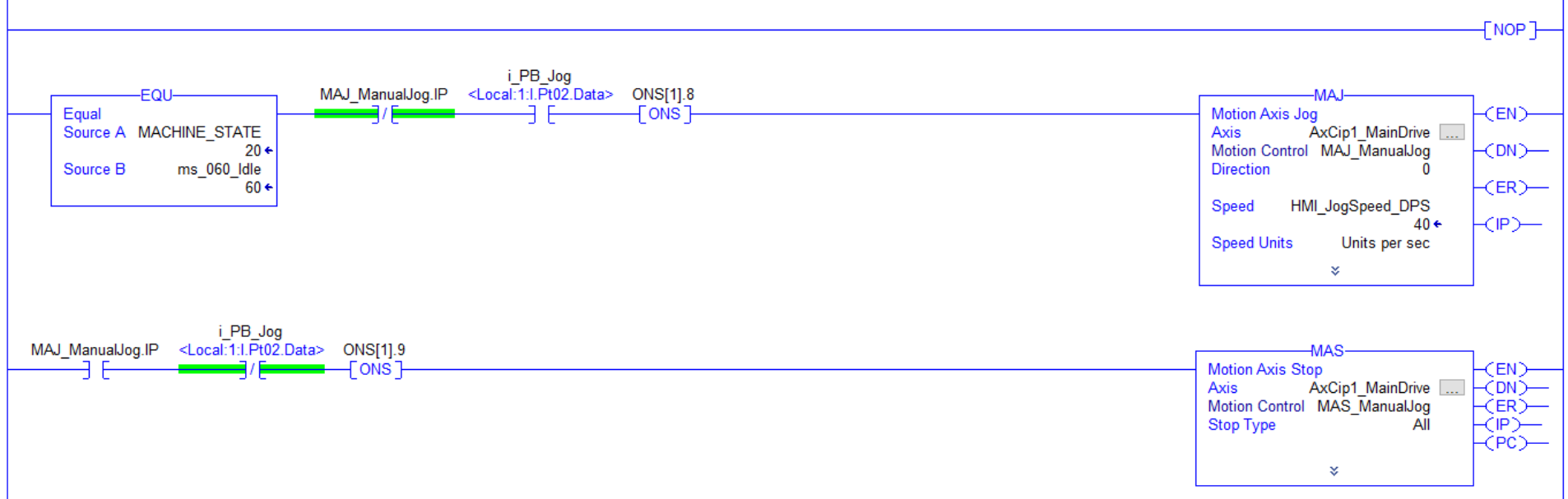 Set Array Elements with Solenoid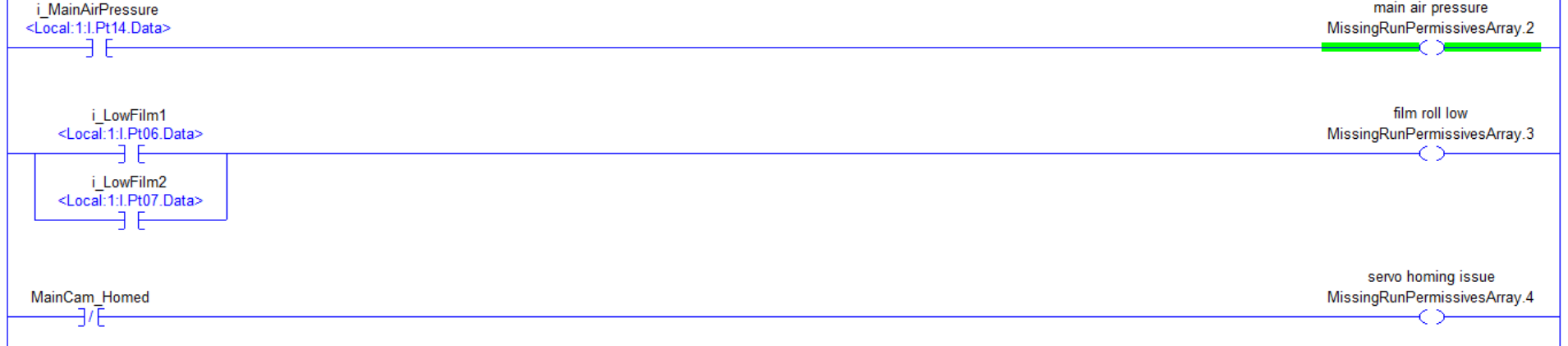 Limit, One Shot, and Counter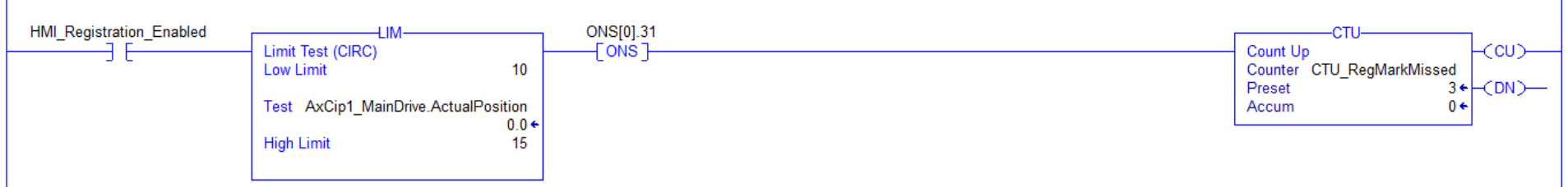 Reset FunctionThe RES instruction resets a TIMER, COUNTER, or CONTROL structure.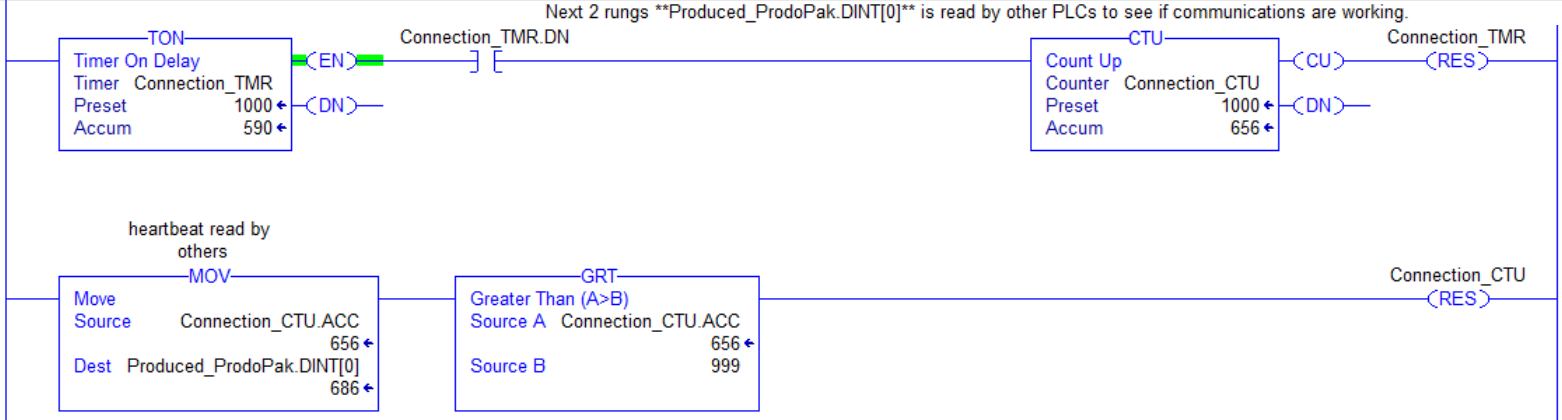 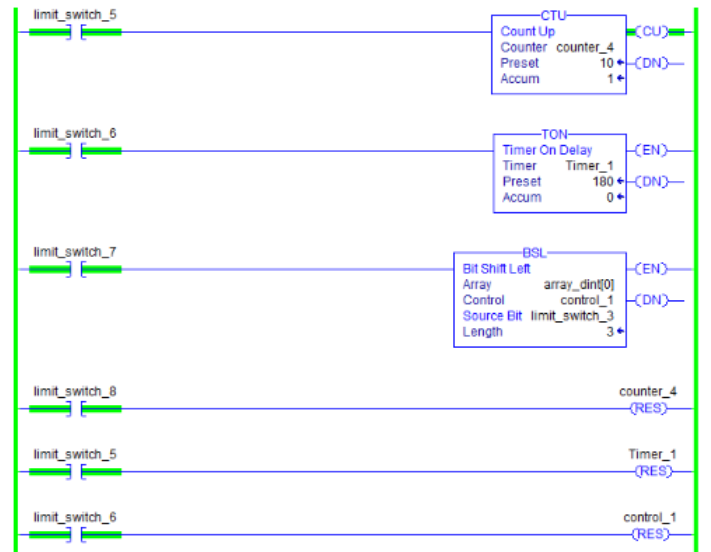 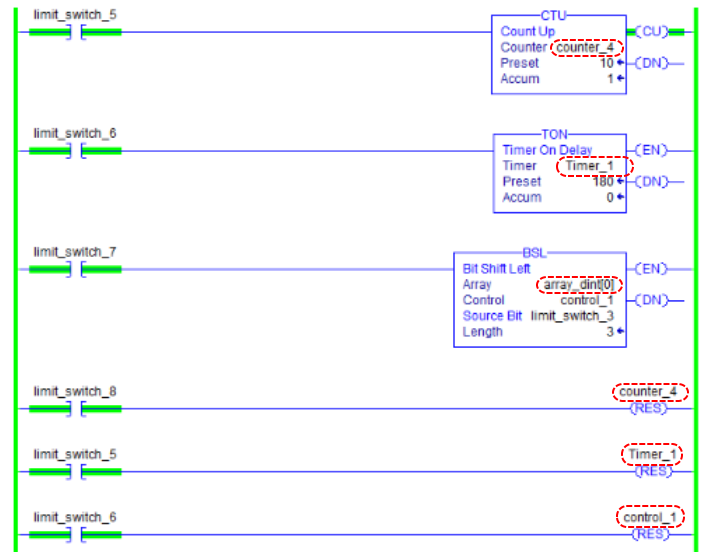 Flash Master AOI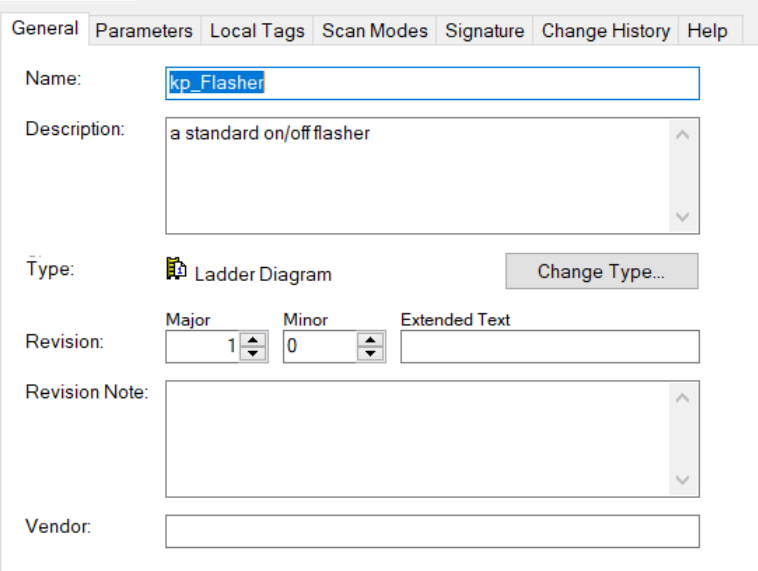 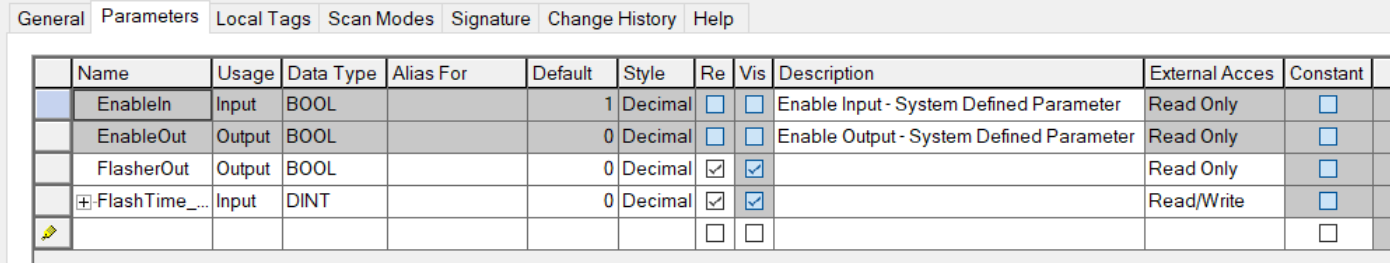 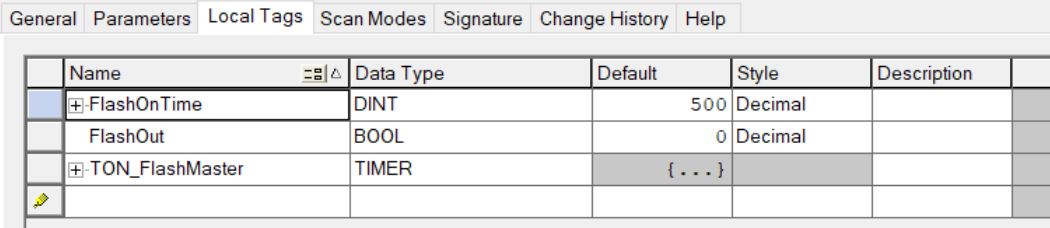 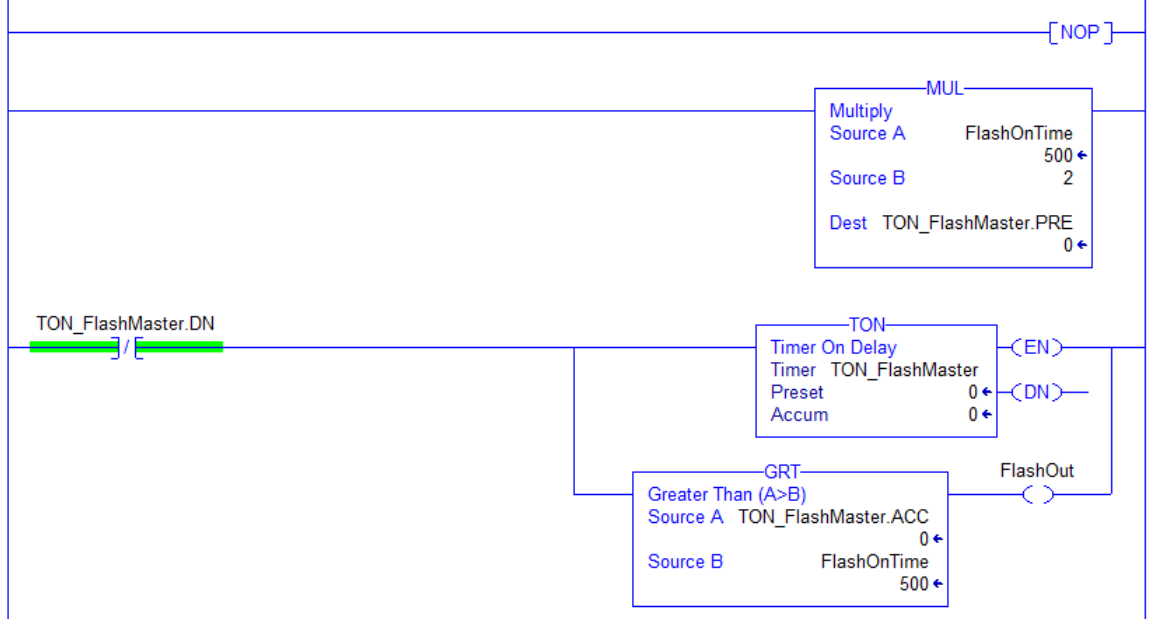 Portions of Recipe SystemMain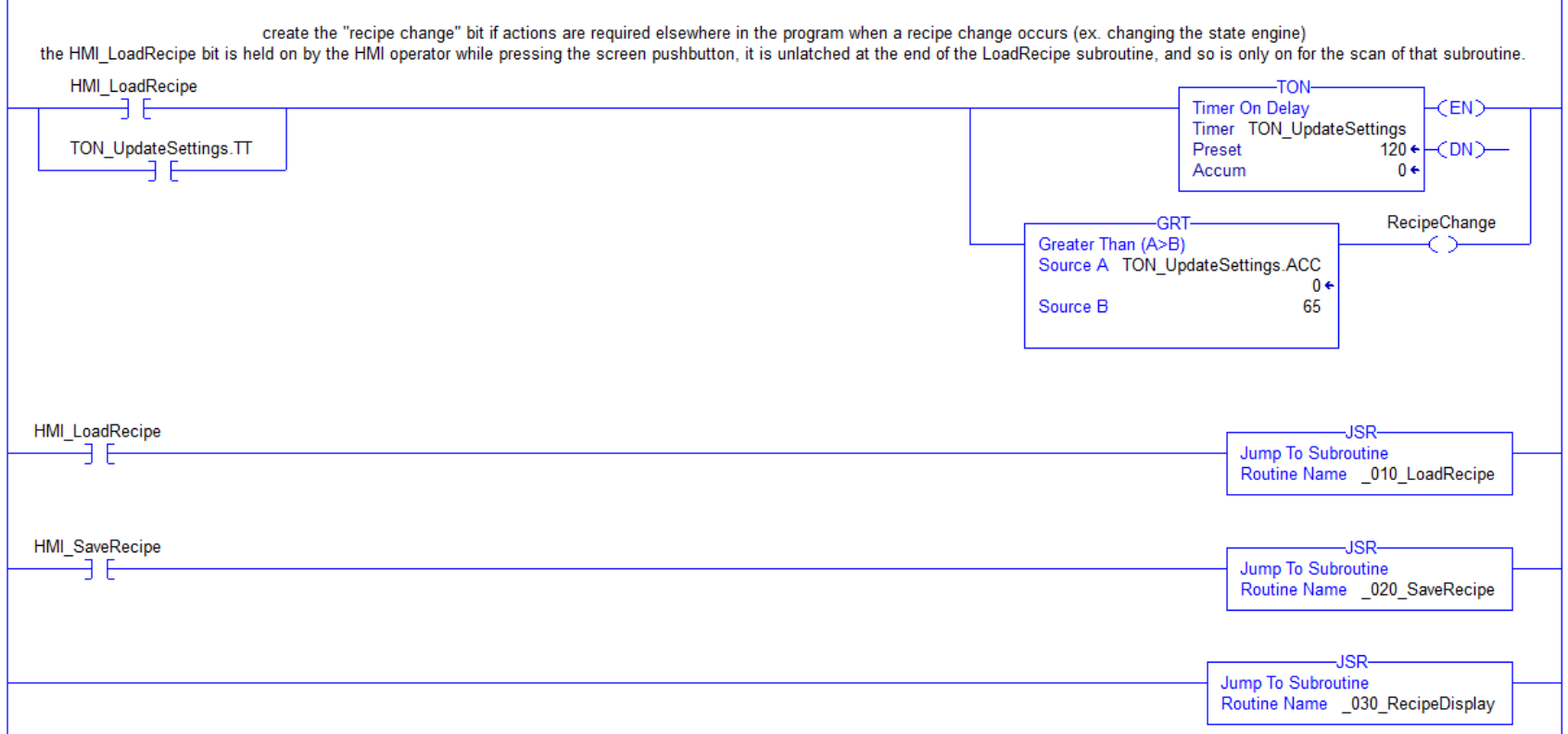 Load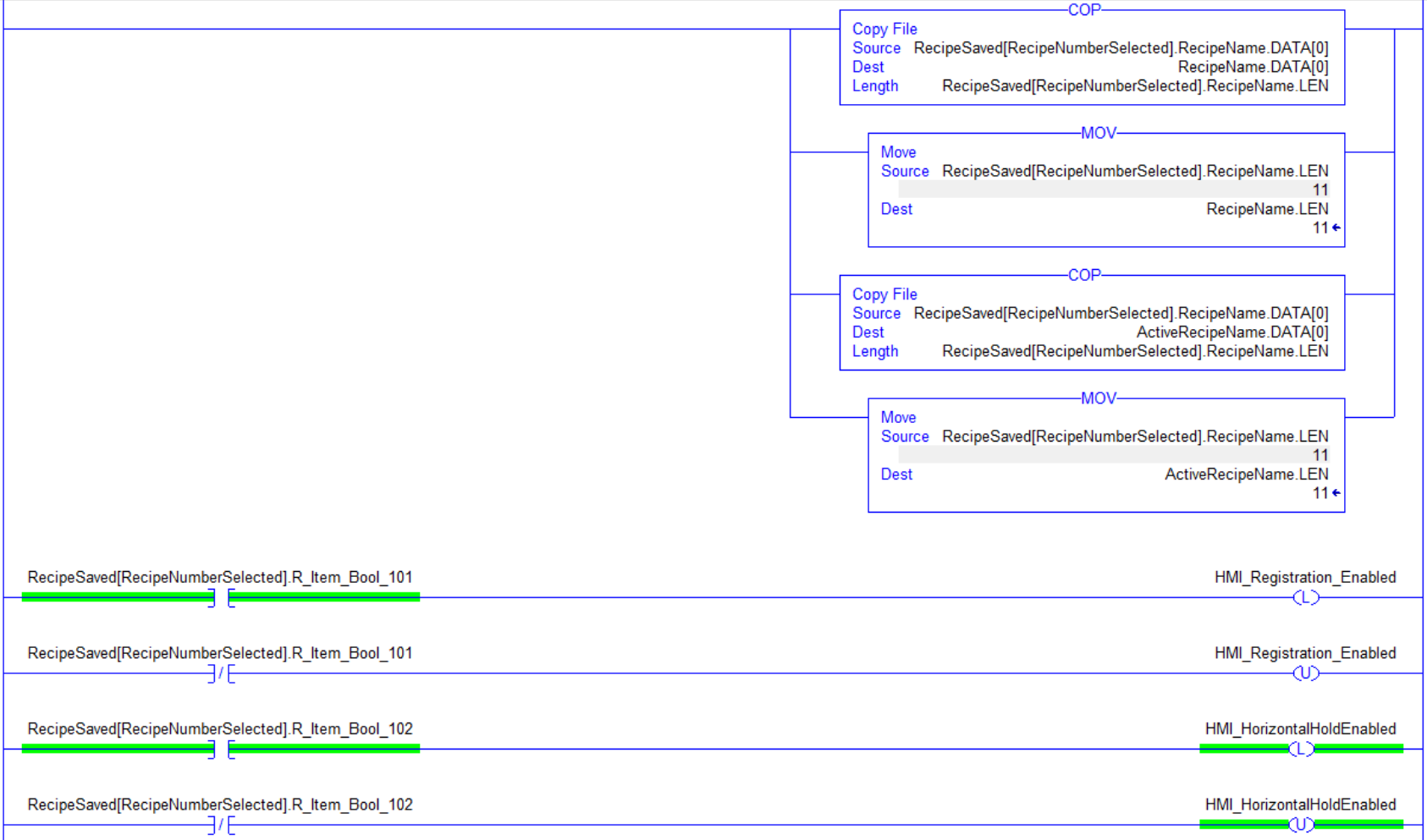 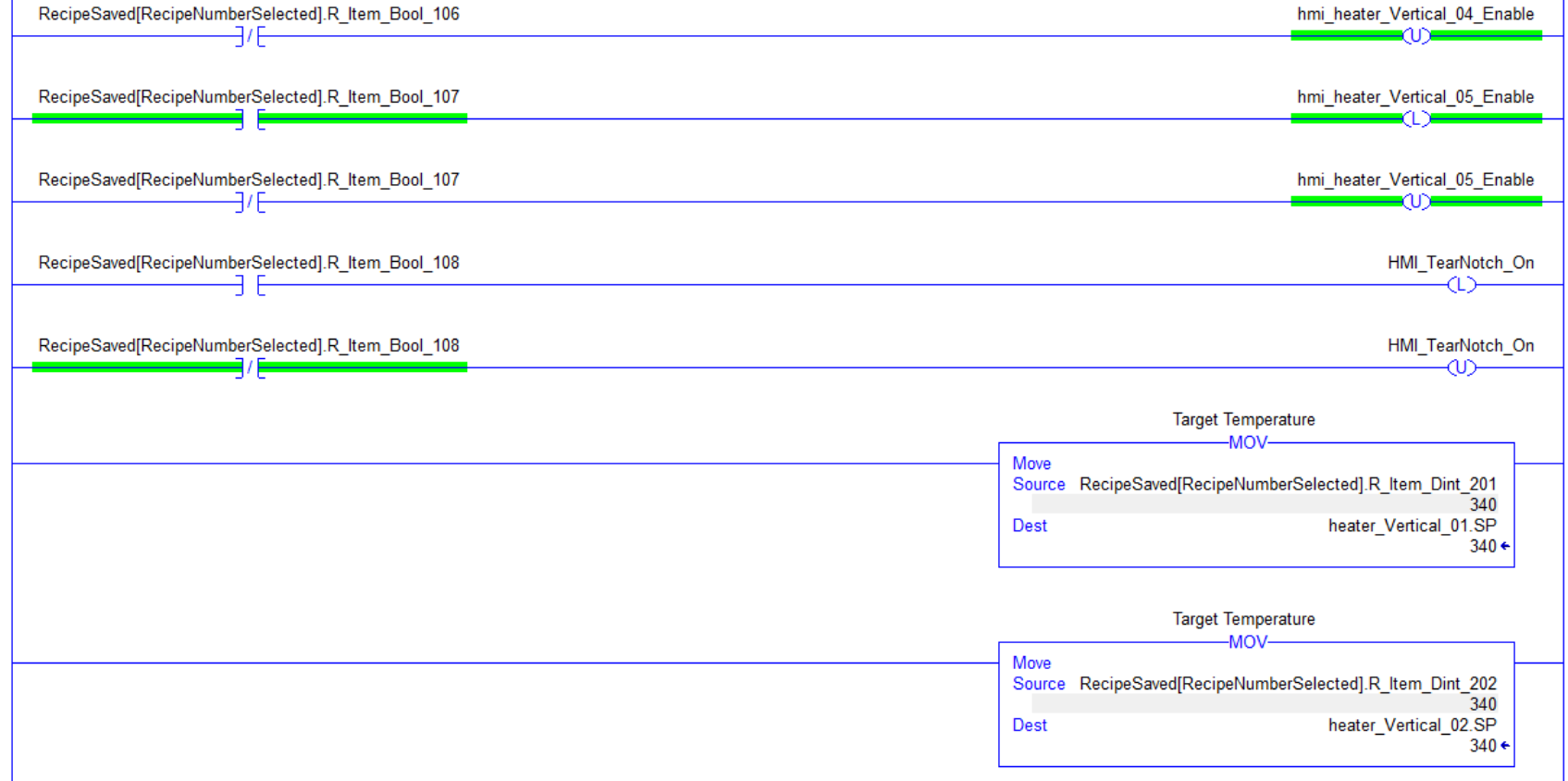 Recipe Save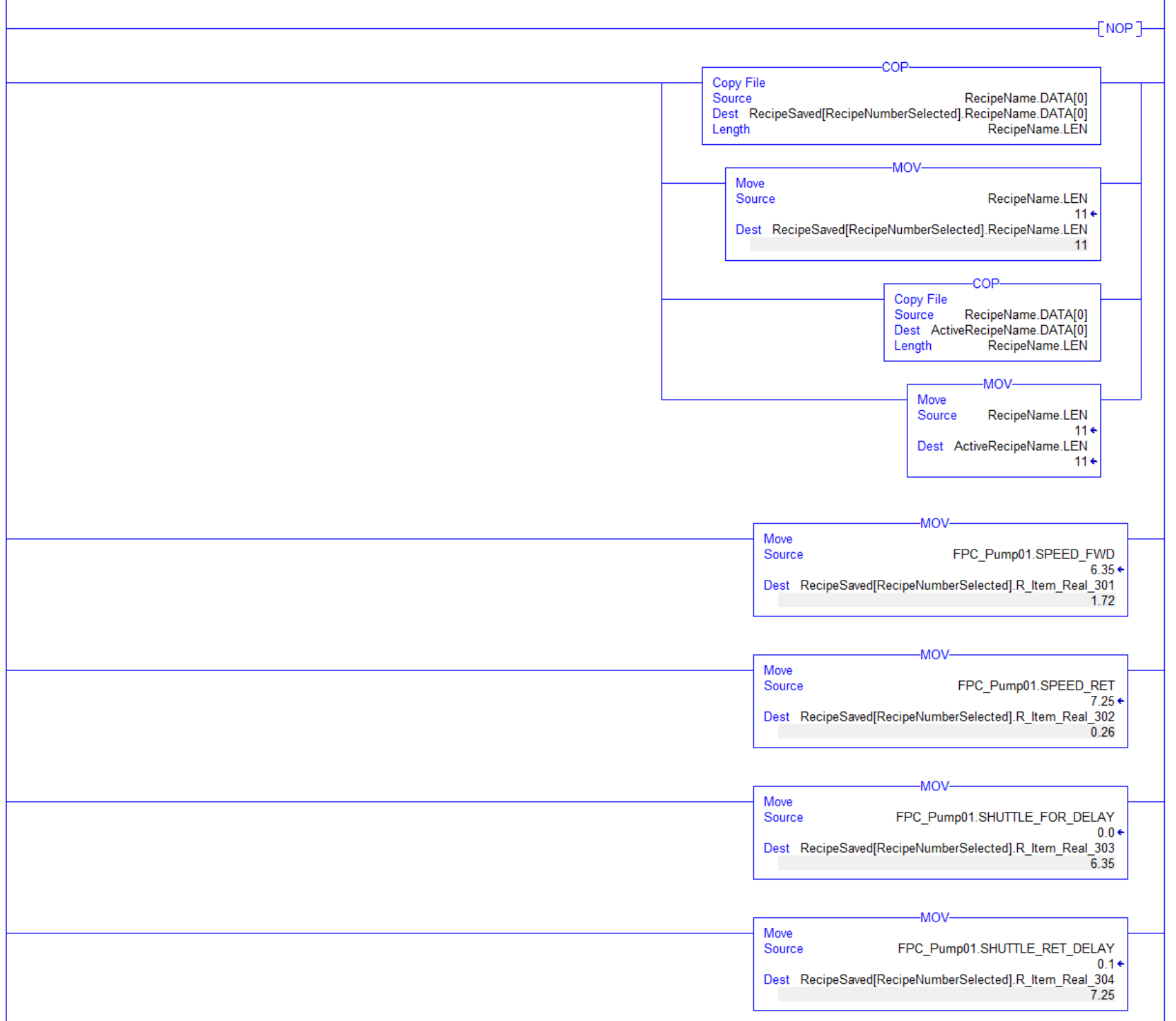 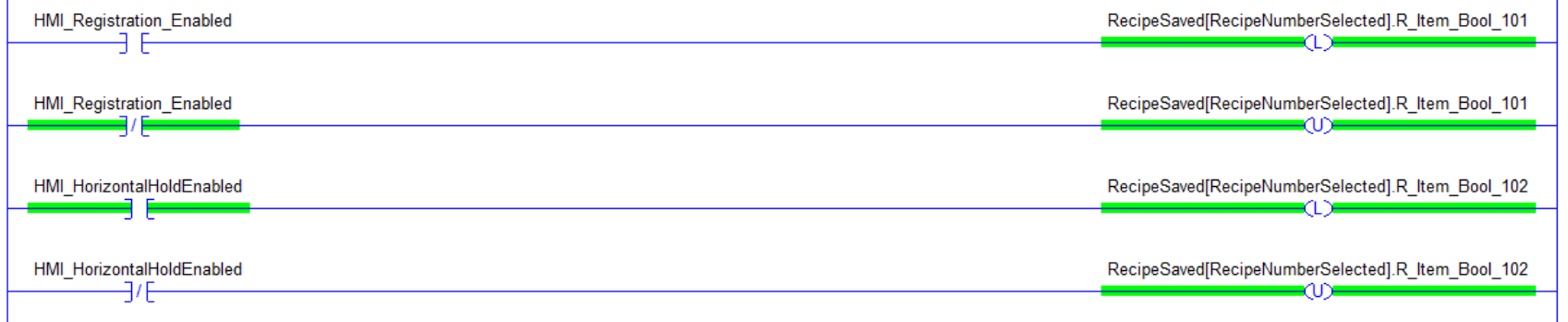 Recipe Display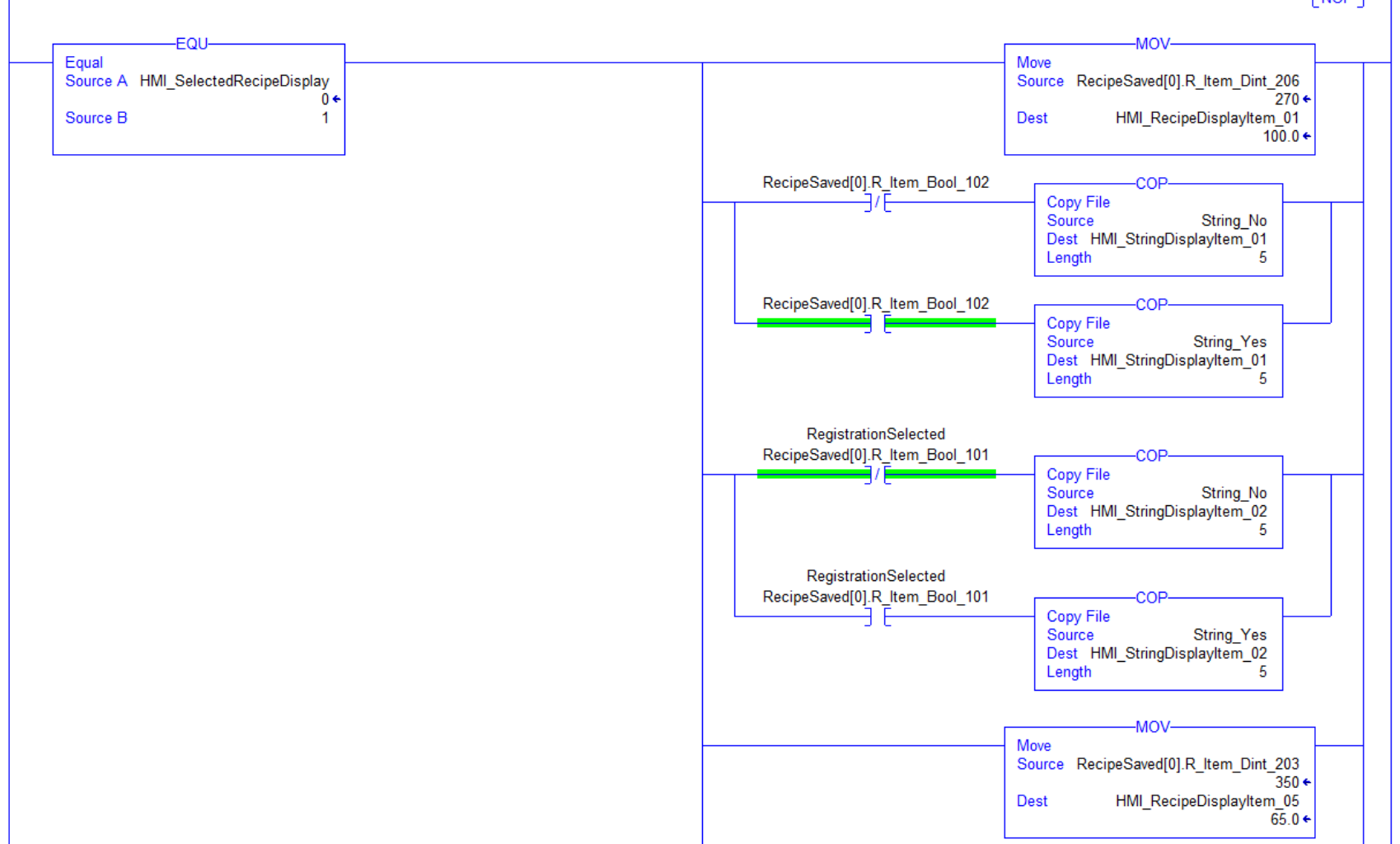 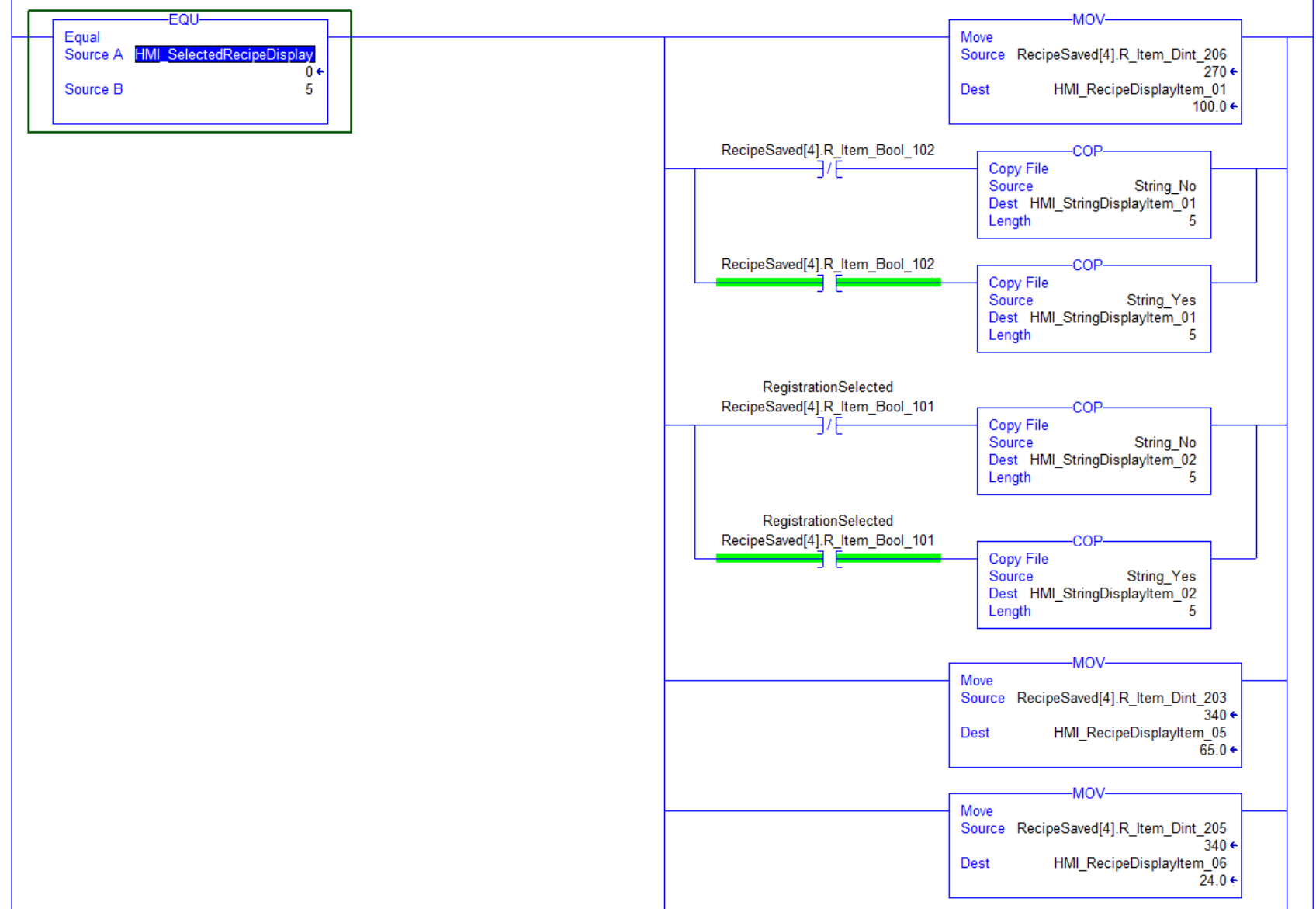 Latch on single scan with external analog input (cam).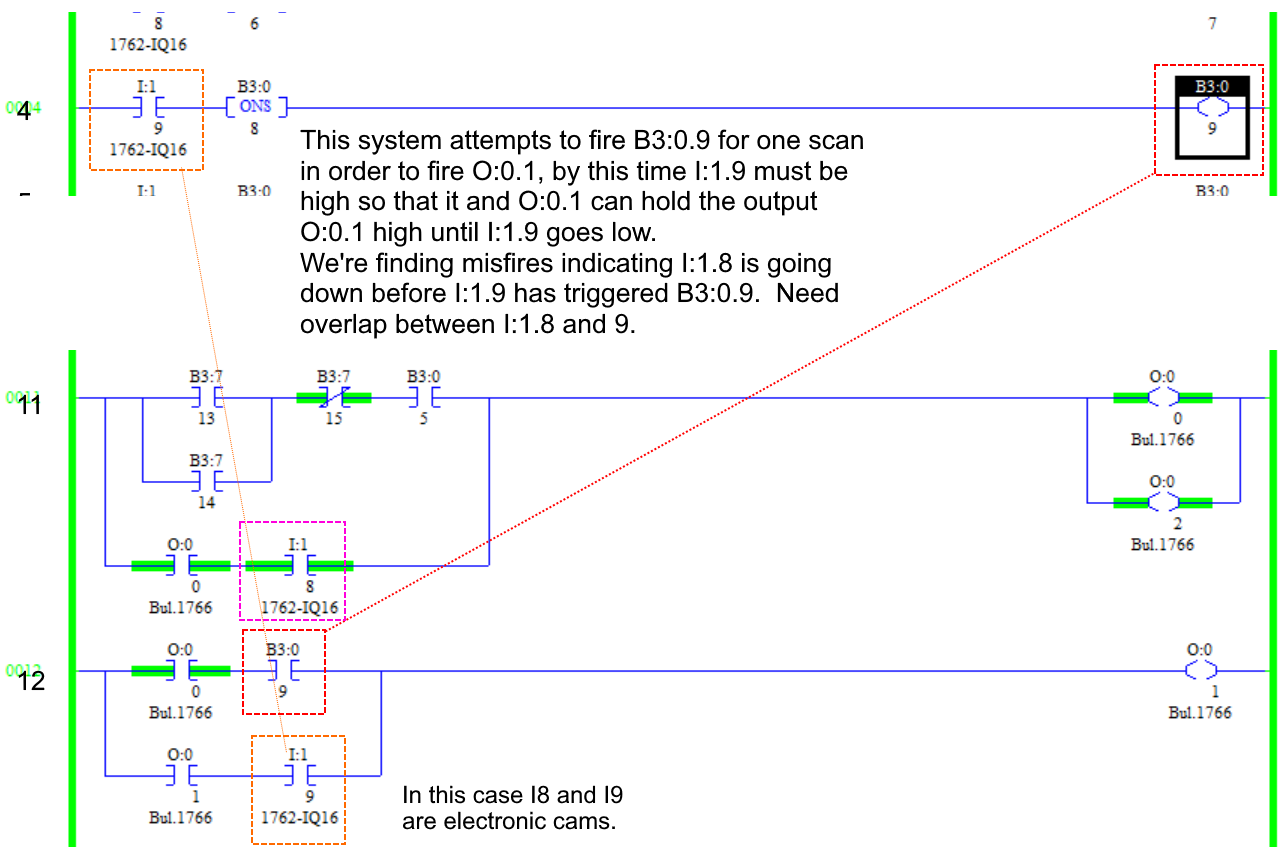 RequiredNameData TypeUsageDescriptionxT_DSTT_DSTInOutEnableInBOOLInputEnableOutBOOLOutputCfg_FwdMoDINTInputMonth of spec for Date at which to spring forward (1..12)Cfg_FwdOccurDINTInputOccurence of Day of Week to spring forward 1=1st, 2=2nd, .. 5=lastCfg_FwdDoWDINTInputDay of the week on which to spring forward (0=Sun..6=Sat)Cfg_FwdDoMDINTInputDay of month for spring forward on fixed date (1..31)Cfg_FwdDoWBeforeDINTInputDay of the week before (1st..last) Day of Week or Date (0=Sun..6=Sat)Cfg_FwdHrDINTInputHour (LOCAL) at which to spring forward (0..23)Cfg_FwdMinDINTInputMinute (LOCAL) at which to spring forward (0..59)Cfg_FwdFixedDateBOOLInput1=Spring forward on fixed date, 0=on occurrence of DoWCfg_FwdUseBeforeBOOLInput1=Spring forward on Day of Week BEFORE date or day of weekCfg_BackMoDINTInputMonth of spec for Date at which to fall back (1..12)Cfg_BackOccurDINTInputOccurence of Day of Week to fall back 1=1st, 2=2nd, ... 5=lastCfg_BackDoWDINTInputDay of the week on which to fall back (0=Sun..6=Sat)Cfg_BackDoMDINTInputDay of month for fall back on fixed date (1..31)Cfg_BackDoWBeforeDINTInputDay of the week before (1st..last) Day of Week or Date (0=Sun..6=Sat)Cfg_BackHrDINTInputHour (LOCAL) at which to fall back (0..23)Cfg_BackMinDINTInputMinute (LOCAL) at which to fall back (0..59)Cfg_BackFixedDateBOOLInput1=Fall back on fixed date, 0=on occurrence of DoWCfg_BackUseBeforeBOOLInput1=Fall back on Day of Week BEFORE date or day of weekCfg_OffsetINTInputMinutes to spring forward or fall back (0..1439, def=60)Cfg_EnableDSTBOOLInput1=Automatically adjust clock for DST, 0=no DST, clear "ApplyDST" alwaysSts_DSTBOOLOutputCurrently in Daylight Savings TimeSts_GapBOOLOutputOne-Shot: 1=Spring ahead, there is a gap in timesSts_OverlapBOOLOutput1=Fall back overlap, there are duplicate timesSts_CfgErrBOOLOutput1=Error in Configuration (see Err_Xxxx bits)Err_FwdCfgBOOLOutput1=Error in "Spring Forward" config values (month, date, DoW, hr, min)Err_BackCfgBOOLOutput1=Error in "Fall Back" config values (month, date, DoW, hr, min)Err_OffsetBOOLOutput1=Error in Cfg_Offset value (must be 0..1439)Val_SoDST_MoDINTOutputMonth (1=Jan, 12=Dec) of point in time when DST startsVal_SoDST_DaDINTOutputDay of the Month (1..31) of point in time when DST startsVal_SoDST_HrDINTOutputHour of the day (0..23) of point in time when DST startsVal_SoDST_MinDINTOutputMinute of the hour (0..59) of point in time when DST startsVal_EoDST_MoDINTOutputMonth (1=Jan, 12=Dec) of point in time when DST endsVal_EoDST_DaDINTOutputDay of the Month (1..31) of point in time when DST endsVal_EoDST_HrDINTOutputHour of the day (0..23) of point in time when DST endsVal_EoDST_MinDINTOutputMinute of the hour (0..59) of point in time when DST endsConditionDescriptionEnableIn is trueManage Standard Time and Daylight Saving Time ("summer time") based on rules